ТЫВА РЕСПУБЛИКАНЫӉ ЧАЗАА
ДОКТААЛПРАВИТЕЛЬСТВО РЕСПУБЛИКИ ТЫВА
ПОСТАНОВЛЕНИЕ от 21 июня 2019 г. № 321г. КызылОб утверждении Стратегии развития санитарной авиации в Республике Тыва на 2019-2024 годыВ целях реализации Указа Президента Российской Федерации от 7 мая 2018 г. № 204 «О национальных целях и стратегических задачах развития Российской Федерации на период до 2024 года», постановления Правительства Российской Федерации от 26 декабря 2017 г. № 1640 «Развитие здравоохранения Российской Федерации» Правительство Республики Тыва ПОСТАНОВЛЯЕТ:1. Утвердить прилагаемую Стратегию развития санитарной авиации в Республике Тыва на 2019-2024 годы.2. Контроль за исполнением настоящего постановления возложить на заместителя Председателя Правительства Республики Тыва Натсак О.Д.3. Разместить настоящее постановление на «Официальном интернет-портале правовой информации» (www.pravo.gov.ru) и официальном сайте Республики Тыва в информационно-телекоммуникационной сети «Интернет».Глава Республики Тыва                                                                                   Ш. Кара-оолУтверждена постановлением Правительства Республики Тываот 21 июня 2019 г. № 321СТРАТЕГИЯ развития санитарной авиациив Республике Тыва на 2019-2024 годыг. КызылI. Общие положенияСтратегия развития санитарной авиации в Республике Тыва до 2024 года (далее – Стратегия) определяет цели, задачи и принципы, направленные на обеспечение интересов и реализацию стратегических национальных приоритетов в данной области.Стратегия разработана в соответствии с паспортом федерального проекта «Развитие системы оказания первичной медико-санитарной помощи», утвержденного проектным комитетом по национальному проекту «Здравоохранение» 14 декабря 2018 г., паспортом регионального проекта Республики Тыва «Развитие первичной медико-санитарной помощи», утвержденного Советом при Главе Республики Тыва по стратегическому развитию и приоритетным проектам (программам) (протокол от 13 ноября 2018 г. № 1/2018).Правовую основу Стратегии составляют Конституция Российской Федерации, Федеральный закон «О стратегическом планировании в Российской Федерации», Федеральный закон «Об охране здоровья граждан в Российской Федерации», Воздушный кодекс Российской Федерации, иные федеральные законы, государственная программа Российской Федерации «Развитие здравоохранения».II. Оценка текущего состояния службы скорой медицинской помощи и санитарной авиации в Республике ТываСведения о Республике ТываВ составе Республики Тыва находятся 143 муниципальных образования. Из них 17 муниципальных районов (кожуунов) и 2 городских округа – Кызыл и Ак-Довурак. К городским населенным пунктам также отнесены гг. Туран, Шагонар, Чадан и пгт. Каа-Хем.Столица республики – г. Кызыл с населением 116,9 тыс. человек. Численность постоянного населения Республики Тыва на 1 января 2018 г. составляет 321,7 тыс. человек, из которых 173,8 тыс. человек (54%) – горожане и 147,9 тыс. человек (44%) – сельские жители.За последний год отмечено увеличение численности населения города за счет миграционного прироста из сельских районов республики. Плотность населения в            г. Кызыле составляет 550,1 человек на 1 кв. км. До 50 процентов населения проживает в частном секторе. Плотность населения – 1,89 чел./кв. км. Численность населения республики растет. Рост численности населения происходит в основном за счет естественного прироста.Территориально население размещено крайне неравномерно, и заселенность остается очень низкой. Средняя плотность населения на 1 кв. км составляет 2 человека. Сравнительно густо заселены центральные и западные районы. Тоджинский, Монгун-Тайгинский и южные районы, а также Тере-Хольская котловина наименее заселены. Здесь на 1 кв. км приходится менее 1 человека.Таблица 1Численность населения1Постоянное населениеТаблица 2Распределение населения по возрастным группам (на начало 2018 года)В республике сохраняется тенденция роста численности населения. За период с 2016 по 2018 годы население республики увеличилось на 6,1 тыс. человек и составило на 1 января 2018 г. – 321,7 тыс. человек. Росту численности в основном способствовал естественный прирост населения, превышающий миграционный отток.Возрастная структура постоянного населения предоставлена следующим образом: моложе трудоспособного (0-15 лет) – 34,6 процента от общей численности; трудоспособное население – 54,0 процента; старше трудоспособного возраста – 11,4 процента.В среднем по Российской Федерации на возраст моложе трудоспособного приходится 18,6 процента от общей численности населения, на трудоспособное население – 56,0 процентов, на возраст старше трудоспособного – 25,4 процента.Показатель смертности снизился на 10,2 процента с 9,8 на 1000 населения в 2016 году до 8,8 в 2018 году, что ниже среднероссийского показателя на 29 процентов (Российская Федерация 2018 г. – 12,4) (приложение № 3 к Стратегии).Основными причинами смертности в республике являются болезни системы кровообращения – 37,6 процента, внешние причины – 23,6 процента, новообразования – 14 процента, болезни органов пищеварения – 6,8 процента, инфекционные болезни – 6,1 процента, в том числе туберкулез – 4,9 процента, болезни органов дыхания – 4,5 процента.За анализируемый период отмечается стабильная динамика по снижению показателей смертности от туберкулеза на 8 процентов с 46,4 на 100 тыс. населения в 2016 году до 42,7 в 2018 году, от болезней органов дыхания – на 31,5 процента с 57,4 до 39,3, от болезней органов пищеварения – на 11,6 процента с 67,2 до 59,4, от болезней системы кровообращения – на 3,9 процента с 343,8 до 330,5. От внешних причин (несчастных случаев, отравлений и травм) снижение составило на 20,7 процента с 261,8 до 207,7, в том числе от дорожно-транспортных происшествий – на 31,7 процента с 24,9 до 17,0, от случайных отравлений алкоголем – на 42,2 процента с 23,0 до 13,3 на 100 тыс. населения.Отмечается устойчивое снижение смертности среди лиц трудоспособного возраста. За анализируемый период снижение составило на 17,5 процента, с 830,8 на 100 тыс. населения соответствующего возраста в 2016 году до 685,5 в 2018 году. Тем не менее, республиканский показатель остается выше среднероссийского уровня на 44,8 процента (Российская Федерация 2017 г. – 473,4). Смертность от внешних причин остается главным фактором потерь населения в трудоспособном возрасте.Показатель младенческой смертности снизился на 16,1 процента с 11,2 в 2016 году до 9,4 в 2018 году, но остается высоким и превышает среднероссийский показатель в 1,8 раза (Российская Федерация 2018 г. – 5,1). В структуре причин младенческой смертности наиболее высокий процент составляют отдельные состояния, возникающие в перинатальном периоде – 50,7 процента и внешние причины (несчастные случаи, отравления и травмы) – 21,5 процента.В 2018 году в республике зарегистрировано 2 случая материнской смертности, показатель составил 30,6 на 100 тыс. родившихся живыми.Снижение уровня смертности населения в республике позитивно сказывается на показателе ожидаемой продолжительности жизни, который по сравнению с 2016 годом увеличился на 2,3 года и составил в 2018 году оба пола – 66,5 (Республика Тыва 2016 г. – 64,2; Российская Федерация 2018 г. оба пола – 72,9).Уровень общей заболеваемости населения республики за последние три года увеличился на 2,2 процента, показатель составил 1155,6 на 1000 населения в 2018 году и остается меньше среднероссийского показателя на 28,6 процента (Российская Федерация – 1617,8), что связано с низкой обеспеченностью врачебными кадрами узкой специализации, особенно в сельской местности.Численность лиц, поступивших в медицинские организации, в 2018 году в             г. Кызыле составил 16,3 на 100 тыс. населения, что составляет 58,6 процента, по Республике Тыва – 27,8 на 100 тыс. населения.Многопрофильные специализированные медицинские организации находятся в г. Кызыле, обеспеченность населения койками самая высокая в г. Кызыле и составляет 68,8 на 10 тыс. населения. Наибольшее число пролеченных больных в медицинских организациях – 52353 чел. (58,4%) и проведенное ими количество койко-дней – 638001 (65,7%) в медицинских организациях г. Кызыла, по Республике Тыва пролечено больных – 89577 чел., проведено ими койко-дней – 970918. Таким образом имеет место говорить об определенной централизации здравоохранения республики.Здравоохранение республики представлено органами управления и медицинскими организациями (далее – МО) системы Министерства здравоохранения Республики Тыва.В республике имеется 30 медицинских организаций, из них в г. Кызыле – 10, в кожуунах – 20 (число стационарных диспансеров – 4; число родильных домов – 1; число детских больниц – 1; число домов ребенка – 1; число сельских врачебных амбулаторий – 17; число сельских участковых больниц – 3; число офисов ВОП – 3; число фельдшерско-акушерских пунктов – 92; число здравпунктов, в том числе врачебных – 1).В 2013 году в Республике Тыва для оказания медицинской помощи пострадавшим при дорожно-транспортных происшествиях (далее – ДТП) создано 5 травмцентров в Пий-Хемской центральной кожуунной больнице, Тандинской центральной кожуунной больнице, Тес-Хемской центральной кожуунной больнице, Эрзинской центральной кожуунной больнице, Республиканской больнице № 1, вдоль бывшей автодороги федерального значения М-54. В 2014 году созданы травмцентры в Улуг-Хемском межкожуунном медицинском центре, Барун-Хемчикском межкожуунном медицинском центре вдоль автодороги федерального значения Р257 (приложение № 5 к Стратегии).Для обеспечения медицинских организаций кровью и ее компонентами в республике имеется 1 станция переливания крови в г.Кызыле.В республике работает 1512 врачей всех специальностей, в том числе в районах республики – 531 человек. Численность среднего медицинского персонала составляет 4524 человека, в том числе в районах – 2137 человек.Укомплектованность штатных единиц специалистами с медицинским образованием (высшим) составляет 95,2 процента, средним медицинским персоналом – 97,9 процента.Санитарно-гигиенический и противоэпидемический контроль на территории республики осуществляет территориальное управление Федеральной службы по надзору в сфере защиты прав потребителей и благополучия человека по Республике Тыва и ФГУЗ «Центр гигиены и эпидемиологии Республики Тыва». Снабжение медицинских организаций здравоохранения и населения республики медикаментами, медицинским и специальным имуществом обеспечивают аптечные организации, коммерческие фармацевтические компании. Скорую медицинскую помощь (далее – СМП) населению республики осуществляют 1 станция (г. Кызыл) и 16 отделений скорой медицинской помощи центральных районных больниц. На дежурстве находится 36 бригад скорой медицинской помощи, из них в г. Кызыле – 13 бригад (приложение № 4 к Стратегии).Сеть медицинских организаций, штат, кадрыКоечный фонд для госпитализации пациентов и пораженных, выделяемый медицинскими организациями госпитальной базы, представлен койками по следующим профилям: общая хирургия, в том числе: травматология, комбустиология (ожоги), нейрохирургия, детская хирургия, токсикология, педиатрия, инфекция, психоневрология. Таблица 3Медицинские организации 3 уровня в г. Кызыле ГБУЗ Республики Тыва «Республиканская больница № 1», ГБУЗ Республики Тыва «Республиканская детская больница», ГБУЗ Республики Тыва «Республиканская инфекционная больница», ГБУЗ Республики Тыва «Республиканский родильный дом» и др. (приложение № 1 к Стратегии).Сведения о количестве и профиле коечного фонда по территориямТаблица 4Структура коечного фонда Республики Тыва (г. Кызыл)Таблица 5Структура коечного фонда Республики Тыва (районы)Сведения о численности населения, проживающего в удаленных и труднодоступных зонах: Тоджинский кожуун:с. Тоора-Хем – 2098 чел., в том числе детей – 734 чел.;с. Салдам – 530 чел., в том числе детей – 185 чел.;с. Ырбан – 503 чел., в том числе детей – 176 чел.; с. Сыстыг-Хем – 236 чел., в том числе детей – 82 чел.; Каа-Хемский кожуун:с. Дерзиг-Аксы – 908 чел., в том числе детей – 317 чел.,с. Ильинка – 991 чел., в том числе детей – 334 чел.;с. Бурен-Бай-Хаак – 919 чел., в том числе детей – 321 чел., с. Сизим – 309 чел., в том числе детей – 108 челс. Эржей – 234 чел., в том числе детей – 82 чел.;с. Ужеп – 206 чел., в том числе детей – 72 чел.;Бай-Тайгинский кожуун:с. Тээли – 5052, в том числе детей – 1515 чел.; с. Кара-Холь – 1939 чел., в том числе детей – 581 чел.;Эрзинский кожуун:с. Нарын – 1949 чел., в том числе детей – 682 чел.;с. Качик – 375 чел., в том числе детей – 131 чел.;Тере-Хольский кожуун:с. Кунгуртуг – 1553 чел.; с. Белдир-Чазы – 147 чел.; с. Тал – 98 чел.;с. Оттук-Даш – 171 чел.;Монгун-Тайгинский кожуун:с. Мугур-Аксы – 4447 чел.; с. Кызыл-Хая – 1461чел.;с. Тоолайлыг – 159 чел.Сведения об основных автомобильных магистралях и дорогахАвтомобильный транспорт является основным для республики и играет важную роль в развитии экономики. Им осуществляется 99,8 процента перевозок грузов и 99 процентов перевозок пассажиров. Общая протяженность автомобильных дорог составляет более 5000 километров. Опорную дорожную сеть Республики Тыва представляет федеральная дорога Р-257 «Енисей» Красноярск – Абакан – Кызыл – Чадан – Хандагайты – Госграница с Монголией протяженностью в пределах республики 409 км. Дополняет ее территориальная сеть дорог, связывающая районы с административными центрами. Протяженность сети территориальных дорог составляет 1085 км, из них с твердым покрытием – 889 км или 82 процента. Протяженность грунтовых дорог составляет 1431 км, в том числе 926 км сельских автомобильных дорог (приложение № 5 к Стратегии).Общая протяженность автомобильных дорог составляет более 5000 километров. Со смежными регионами республику связывают магистраль Р-257  «Енисей», проходящая в западной части Тувы с юга на север: от государственной границы Российской Федерации с Республикой Монголия (застава Хандагайты) до г. Кызыла, а затем до г. Абакана (Республика Хакасия). На территории республики отсутствует железнодорожное сообщение, слабо развит авиационный транспорт. Тува имеет мощную водную систему протяженностью свыше 7 тыс.км. Для судоходства открыты рр. Каа-Хем, Бий-Хем, Енисей. Однако водный транспорт представлен только маломерными судами.Федеральная автомобильная дорога Р-257 «Енисей» (до 31 декабря 2017 г. одновременно применяется прежний учетный номер – «М-54 «ЕНИСЕЙ») – автомобильная дорога федерального значения Красноярск – Абакан – Кызыл – Государственная граница с Монголией (участок Абакан – Кызыл известен также под историческим названием Усинский тракт) является главной транспортной артерией, связывающей Туву с другими регионами России. Проходит через горную систему Саяны.Таблица 6Реестрсложных и опасных участков дорог федерального значенияТаблица 7Расстояние и среднее время в пути наземным транспортом от г. Кызыла до районных центров республики (в одну сторону)На территории Республики Тыва вдоль автомобильных дорог федерального и регионального значения созданы травматологические центры 2 и 3 уровней, вертолетных площадок вдоль автодорог нет (приложение № 5 к Стратегии).Таблица 8Сведения о службе скорой медицинской помощи Республики ТываСлужба скорой медицинской помощи в Республике Тыва представлена Республиканским центром скорой медицинской помощи и медицины катастроф и 16 отделениями скорой медицинской помощи при межкожуунных медицинских центрах и центральных кожуунных больницах (приложение № 4 к Стратегии).        Численность населения Республики Тыва на 1 января 2019 г. в зоне обслуживания подразделениями СМП составляет 321 722 человека, в том числе в кожуунах – 204 739 человек, из них сельского населения – 147 869; детского населения – 119 911 человек. В г. Кызыле проживает 116 983 человека.  С августа 2016 года ГБУЗ Республики Тыва «Территориальный центр медицины катастроф» реорганизован путем присоединения к ГБУЗ Республики Тыва «Кызылская городская станция скорой медицинской помощи». Центр медицины катастроф и отделение экстренной консультативной медицинской помощи и медицинской эвакуации являются структурными подразделениями ГБУЗ Республики Тыва «Республиканский центр скорой медицинской помощи и медицины катастроф».С 1 января 2017 г. численность обслуживаемого населения ГБУЗ Республики Тыва «Республиканский центр скорой медицинской помощи и медицины катастроф» увеличилась в связи с расширением зоны обслуживания. В соответствии с приказом Минздрава Республики Тыва от 27 октября 2016 г. № 1293 «О границах зоны обслуживания ГБУЗ Республики Тыва «Кызылская городская станция скорой медицинской помощи» и мерах по организации оказания скорой медицинской помощи населению Кызылского кожууна Республики Тыва, с. Сесерлиг и местечка «Вавилинский затон» Пий-Хемского кожууна Республики Тыва», отделение скорой медицинской помощи ГБУЗ Республики Тыва «Кызылская центральная кожуунная больница» функционирует в составе ГБУЗ Республики Тыва «Республиканский центр скорой медицинской помощи и медицины катастроф». Радиус обслуживания бригадами скорой медицинской помощи Республиканского центра скорой медицинской помощи и медицины катастроф составляет 130 км,  включая территорию Кызылского кожууна, с. Сесерлиг и  местечко «Вавилинский затон» Пий-Хемского кожууна,  курорт «Чедер», левобережные и правобережные дачные общества, федеральную автомобильную дорогу М-54 в северном и южном направлениях от г. Кызыла, а также автодороги регионального значения в радиусе 50 км.Общая численность официально обслуживаемого населения Республиканского центра скорой медицинской помощи и медицины катастроф составляет 151 729 человек, в том числе:- по г. Кызылу – 116 983 человека; - по Кызылскому кожууну – 31 979 человек; - по Пий-Хемскому кожууну: с. Сесерлиг – 763 человека, местечко «Вавилинский затон» – 2004 человека (приложение № 4 к Стратегии).Таблица 9Число бригад (смен) скорой медицинской помощипо Республике Тыва 2018 год (приложение № 4 к Стратегии)Экстренная консультативная бригада отделения экстренной консультативной медицинской помощи и медицинской эвакуации (1 бригада) осуществляет оказание экстренной консультативной медицинской помощи населению Республики Тыва как наземным транспортом, так и воздушным (авиационным). Таблица 10Оснащение подразделений скорой медицинской помощи Республики Тыва 2018 год (приложение № 11 к Стратегии)Общая характеристика службы скорой медицинской помощи в Республике Тыва:общее количество вызовов скорой медицинской помощи, выполненных выездными бригадами скорой медицинской помощи; – 123036, из них:67,8 процента вызовов скорой медицинской помощи в экстренной форме; 32,2 процента вызовов скорой медицинской помощи в неотложной форме;76,5 процента вызовов скорой медицинской помощи со временем доезда выездной бригады скорой медицинской помощи до пациента менее 20 минут из общего количества вызовов скорой медицинской помощи, выполненных выездными бригадами скорой медицинской помощи;60,4 процента автомобилей скорой медицинской помощи старше 5 лет из общего числа автомобилей скорой медицинской помощи;12,5 процента пациентов с острым коронарным синдромом с подъемом сегмента ST, получивших тромболитическую терапию при оказании скорой медицинской помощи вне медицинской организации, из общего числа пациентов с острым коронарным синдромом с подъемом сегмента ST, нуждавшихся в проведении тромболитической терапии при оказании скорой медицинской помощи вне медицинской организации;72,3 процента пациентов с острым коронарным синдромом и с острым нарушением мозгового кровообращения, доставленных выездными бригадами скорой медицинской помощи в первичные сосудистые отделения и региональные сосудистые центры, из общего числа пациентов с острым коронарным синдромом и с острым нарушением мозгового кровообращения, которым была оказана скорая медицинская помощь вне медицинской организации выездными бригадами скорой медицинской помощи.Проблемы в организации службы скорой медицинской помощи и рекомендации по их решению: 1) низкая плотность населения (1,9 чел/кв.км), большой радиус обслуживания (до 130 км) и труднодоступность из-за сложности рельефа местности в районах республики;2) высокая нагрузка (обращаемость населения за скорой медицинской помощью), в том числе за счет вызовов в неотложной форме;3) отсутствие больницы скорой медицинской помощи, стационарного отделения скорой медицинской помощи;4) отсутствие ЕДС, неустойчивая интернет-связь с отдаленными районами республики, что затрудняет возможность контроля, мониторирование работы отделений скорой медицинской помощи;5) изношенность автопарка;6) дефицит врачей (в районах республики 100 процентов – фельдшерские бригады). Организация медицинской эвакуации из медицинских организаций, в которых отсутствует возможность оказания необходимой медицинской помощи, организация санитарно-авиационной эвакуации пациентов с использованием воздушных судов:86,1 процента пациентов, эвакуированных по медицинским показаниям в первые сутки с момента поступления из медицинских организаций, где отсутствует возможность оказания необходимой экстренной медицинской помощи, в медицинские организации 2-го и 3-го уровней в рамках трехуровневой системы здравоохранения, из общего числа пациентов, доставленных по экстренным показаниям в медицинские организации, где отсутствует возможность оказания необходимой экстренной медицинской помощи;- краткая характеристика организации санитарно-авиационной эвакуации пациентов с использованием воздушных судов: в мае 2017 года начата реализация программы «Обеспечение своевременности оказания экстренной медицинской помощи населению Республики Тыва на 2017-2019 годы»; в 2017 году построены 2 вертолетные площадки в двух районах республики. В 2018 году вылеты осуществлялись на вертолете МИ-8, место постоянного базирования – аэропорт г. Кызыла;число вылетов для выполнения санитарно-авиационной эвакуации пациентов – 289 и число эвакуированных пациентов – 488; - проблемы в организации санитарно-авиационной эвакуации с использованием воздушных судов и рекомендации по их решению: нет отдельной авиамедицинской бригады, необходимо ее создание.Организация деятельности отделений неотложной медицинской помощи (далее – НМП):- краткая характеристика взаимодействия станций (отделений) скорой медицинской помощи и отделений неотложной медицинской помощи в субъекте Российской Федерации: передача вызовов в кабинеты неотложной медицинской помощи (далее – кабинет НМП) поликлиник с 08:00 до 19:00 час. в рабочие дни, с 08:00 до 12:00 час. в субботу (кабинет НМП детских поликлиник в субботу не работает); по окончании работы кабинетов НМП сверка по переданным вызовам;- 24,5 процента вызовов (обращений) для оказания медицинской помощи в неотложной форме, переданных из станций (отделений) скорой медицинской помощи для исполнения в отделения неотложной медицинской помощи;- проблемы во взаимодействии станций (отделений) скорой медицинской помощи с отделениями неотложной медицинской помощи и рекомендации по их решению: 1) 52,4 процента вызовов поступает после окончания работы поликлиники;3) слабая материально-техническая база НМП поликлиник;4) отсутствует единая информационная система (далее – ЕИС) службы СМП и НМП поликлиник.Необходимо создать ЕИС, ввести круглосуточный режим работы кабинетов НМП поликлиник, оснастить бригады НМП необходимым транспортом, аппаратурой, оборудованием для оказания неотложной помощи.Характеристика информатизации службы скорой медицинской помощи:Краткая характеристика проведенных и планируемых работ по формированию единой центральной диспетчерской службы скорой медицинской помощи, охватывающей все станции (отделения) скорой медицинской помощи субъекта Российской Федерации, с указанием медицинской организации, на базе которой сформирована (формируется) единая центральная диспетчерская службы скорой медицинской помощи:1) реорганизация путем объединения Кызылской городской станции скорой медицинской помощи и территориального центра медицины катастроф (постановление Правительства Республики Тыва от 24 мая 2016 г. № 188),  создание на базе ГБУЗ Республики Тыва «Республиканского центра скорой медицинской помощи и медицины катастроф» (далее – РЦ СМПиМК) Единого диспетчерского центра (далее – ЕДЦ) – 2016 год;2) присоединение к РЦ СМПиМК отделения скорой медицинской помощи  ЦРБ близлежащего района – 2017 год;3) ввод в эксплуатацию системы обеспечения вызова экстренных оперативных служб  по единому номер «112» в г. Кызыле; в сентябре 2018 года проведены работы по  введению системы-112 на всей территории республики (установлено оборудование, обучены диспетчеры всех районов республики);5,9 процента станций (отделений) скорой медицинской помощи, оснащенных медицинскими информационными системами, обеспечивающими автоматизацию работы станций (отделений) скорой медицинской помощи, из общего количества станций (отделений) скорой медицинской помощи;краткая характеристика медицинских информационных систем (далее – МИС), обеспечивающих автоматизацию работы станций (отделений) скорой медицинской помощи:в ГБУЗ Республики Тыва «Республиканский центр скорой медицинской помощи и медицины катастроф» установлен программный комплекс «АДИС»;объединяет ли одна МИС в единое информационное пространство все станции (отделения) скорой медицинской помощи субъекта Российской Федерации? Нет;позволяет ли МИС сразу передавать в единую центральную диспетчерскую службы скорой медицинской помощи информацию о диагнозе пациента при выполнении вызова скорой медицинской помощи к этому пациенту? Да;возможно ли через МИС получать в автоматическом режиме информацию о пациентах, нуждающихся в медицинской эвакуации из медицинских организаций, где отсутствует возможность оказания необходимой экстренной медицинской помощи, и передавать эту информацию в единую центральную диспетчерскую службы скорой медицинской помощи для организации медицинской эвакуации таких пациентов? Да;проблемы в информатизации службы скорой медицинской помощи и рекомендации по их решению: перебои в работе интернет-связи в отдаленных районах республики, нехватка специалистов (штатных должностей диспетчеров, программистов, техников) в районах, дефицит финансирования ЦРБ.В 2018 году установлены АРМ «112» в 16 отделениях СМП центральных районных больниц и межрайонных медицинских центров. Диспетчеризация отделений СМП в едином информационном контуре запланировано на 2019-2020 годы. В 2019 году будут установлены автоматизированные рабочие места в 16 отделениях СМП и дальнейшая интеграция с «системой 112». Необходимо также установка ВКС между РЦ СМПиМК и отделений СМП в режиме 24/7 для улучшения взаимодействия и дальнейшего контроля работы службы (приложения № 10, 11 к Стратегии).Для скоординированной работы бригад СМП необходимо дальнейшее оснащение автомашин СМП системой ГЛОНАСС (100%) с датчиками уровня топлива (100%).Формирование стационарных отделений скорой медицинской помощи:  0 процентов медицинских организаций мощностью более 400 круглосуточных коек, в которые круглосуточно ежедневно поступает не менее 50 пациентов по экстренным показаниям, где сформированы стационарные отделения скорой медицинской помощи, осуществляющие деятельность в соответствии с Порядком оказания скорой, в том числе скорой специализированной, медицинской помощи, утвержденным приказом Минздрава России от 20 июня 2013 г. № 388н (приложения № 9-11 к Порядку), из общего количества медицинских организаций мощностью более 400 круглосуточных коек, в которые круглосуточно ежедневно поступает не менее 50 пациентов по экстренным показаниям.Оказание экстренной медицинской помощи пострадавшим при дорожно-транспортных происшествиях:- показатель смертности населения вследствие дорожно-транспортных происшествий (на 100 тыс. населения) – 17,0;- общее число погибших вследствие дорожно-транспортных происшествий – 55;- общее число пострадавших вследствие дорожно-транспортных происшествий, умерших в стационарах, где сформированы травматологические центры и где не сформированы травматологические центры, – 20;- число пострадавших вследствие дорожно-транспортных происшествий, умерших в стационарах, где не сформированы травматологические центры, – 3;- 31,3 процента пострадавших вследствие дорожно-транспортных происшествий, умерших в стационарах, где сформированы травматологические центры и где не сформированы травматологические центры, из общего числа погибших вследствие дорожно-транспортных происшествий;- число пострадавших вследствие дорожно-транспортных происшествий, умерших в стационарах, где сформированы травматологические центры 3 уровня, скончавшихся не в первые сутки с момента поступления в них, – 0;- 86,9 процента пострадавших вследствие дорожно-транспортных происшествий, доставленных выездными бригадами скорой медицинской помощи в стационары, где сформированы травматологические центры 1 и 2 уровня, из общего числа пострадавших вследствие дорожно-транспортных происшествий, доставленных выездными бригадами скорой медицинской помощи в стационары, где сформированы травматологические центры и где не сформированы травматологические центры;87,1 процента вызовов скорой медицинской помощи со временем доезда выездной бригады скорой медицинской помощи до места дорожно-транспортных происшествий менее 20 минут из общего количества вызовов скорой медицинской помощи на место дорожно-транспортных происшествий, выполненных выездными бригадами скорой медицинской помощи.Таблица 11Показатели организации оказания скорой, в том числе скорой специализированной, медицинской помощи и экстренной медицинской помощи Республики Тыва  за 2018 годIII. Сведения о работе санитарной авиации в Республике ТываС 2003 года отделение экстренной консультативной медицинской помощи  и медицинской эвакуации функционировало в составе ГБУЗ Республики Тыва «Территориальный центр медицины катастроф». С августа 2016 года отделение экстренной консультативной медицинской помощи  и медицинской эвакуации функционируют в составе ГБУЗ Республики Тыва «Республиканский центр скорой медицинской помощи и медицины катастроф». Приказом Минздрава Республики Тыва от 26 ноября 2015 г. № 1414 «О создании рабочей группы по вопросу реорганизации ГБУЗ Республики Тыва «Территориальный центр медицины катастроф» создана рабочая группа для решения вопроса присоединения ТЦМК Республики Тыва с отделением экстренной консультативной медицинской помощи и медицинской эвакуации в состав ГБУЗ Республики Тыва «Кызылская станция скорой медицинской помощи» и переводом в систему ОМС.Выездные реанимационные бригады консультативно-дистанционного центра (ЦАР) функционируют при Республиканской детской больнице. С 31 августа 2015 г. приказом Минздрава Республики Тыва № 1012 «О создании детского консультативно-дистанционного центра Республики Тыва» в целях снижения младенческой детской смертности в Республике Тыва расширены функции, цели и задачи. На базе Республиканского родильного дома Республики Тыва функционирует АКДЦ с выездной бригадой акушерско-гинекологического профиля. Все санитарные задания воздушным транспортом обеспечиваются отделением экстренной консультативной медицинской помощи и медицинской эвакуации.Санитарно-авиационная эвакуация в Республике Тыва применяется в целях спасения жизни и сохранения здоровья (в том числе лиц, находящихся на лечении в медицинских организациях, в которых отсутствует возможность оказания необходимой медицинской помощи при угрожающих жизни состояниях, женщин в период беременности, родов, послеродовый период и новорожденных, лиц пострадавших в результате чрезвычайных ситуаций, стихийных бедствий и дорожно-транспортных происшествий (приложение № 8 к Стратегии).Малые мощности центральных районных больниц, низкая укомплектованность специалистами «узкого» профиля, недостаточная оснащенность диагностическим, хирургическим оборудованием, соблюдение 3-х уровневой системы оказания медицинской помощи, вызывают необходимость в привлечении к оказанию скорой, в том числе скорой специализированной медицинской помощи и медицинской эвакуации в условиях специализированных бригад отделения экстренной консультативной медицинской помощи и медицинской эвакуации.Потребность в оказании скорой, в том числе скорой специализированной, медицинской помощи с применением сил и средств санитарной авиации остается достаточно высокой.За 2018 год медицинскую помощь получили 977 человек, за 2017 год – 654 человек, 2016 год – 429 человек, в сравнении с АППГ увеличение на 33,0 процента, в том числе детей – 155, за 2017 год – 113 детей, за 2016 год – 45 детей, увеличение на 27 процентов, из них на госпитальном этапе – 927 человек, за 2017 год – 612 человек, за 2016 год – 348 пациентов, увеличение на 33,9 процента, в том числе детей – 143 человек, за 2017 год – 102, за 2016 год – 35 детей, за 2015 год – 58 детей, увеличение на 28,6 процента. Выполнено операционных вмешательств – 89, в 2017 году – 55, в 2016 году – 77, увеличение на 13,5 процента, из них детям – 5, в 2017 году – 7 операций, в 2016 году – 9 операций выполнено детям, уменьшение на 28,5 процента.За 2018 год выполнено медицинской эвакуации 747 пациентов, в 2017 году – 467 человек, за 2016 год – 252 человек, увеличение на 37,4 процента, в том числе детей – 145, за 2017 год – 105, за 2016 год – 35 человек, увеличение на 27,5 процента, из них на воздушном транспорте – 488 пациентов, за 2017 год – 319 человек, за 2016 год – 53 человека, увеличение на 34,6 процента, в том числе детей – 109 человек, в 2017 году – 88 детей, за 2016 год – 11, увеличение на 19,2 процента. Некоторым образом это связано и с тем, что количество вылетов санитарной авиации увеличилось, за счет снижения практически на 60 процентов стоимости летного часа во время проведения аукциона, соответственно увеличилось количество вылетов.В 2017-2018 годах увеличение по всем показателям произошло в связи с работой в рамках государственной программы Республики Тыва «Обеспечение оказания экстренной медицинской помощи населению Республики Тыва на 2017-2019 годы» (далее – Программа).На основании приказа Минздрава Республики Тыва № 1012 «О создании детского консультативно-дистанционного центра Республики Тыва» практически все вызова, связанные с заболеваниями и травмами детей, проходят через ЦАР Республиканской детской больницы.По взрослому населению в ежедневном режиме КДЦ Республиканской больницы № 1 проводится мониторинг поступивших пациентов и находящихся в тяжелом состоянии пациентов в медицинских организациях. Данные мониторинга передаются в отделение ЭКМП и МЭ, на основании которых составляется план вылетов и выездов, а также осуществления санитарно-авиационной медицинской эвакуации пациентов в медицинские организации высокого уровня.По профилю медицинской помощи наибольшее количество пациентов по профилю неврология – 229 пациентов, в 2017 году – 124 пациента, в 2016 году – 89 пациентов (20,7%), увеличение на 45,8 процента. В связи с открытием сосудистого центра, из года в год наблюдается увеличение оказанной медицинской помощи неврологическим пациентам.На 2 месте кардиология – 140 пациентов, в 2017 году – 97 пациентов, в 2016 году – 26 пациентов, увеличение на 30,7 процента, за счет развития дистанционного центра при РСЦ, дистанционного ЭКГ и консультаций, открытия первичного сосудистого центра в Барун-Хемчикском межкожуунном медицинском центре обслуживающих 5 районов.На 3 месте акушерство и гинекология – 139 пациентов, в 2017 году – 86 пациентов, увеличение на 38,5 процента. За счет оказания санитарно-авиационной медицинской помощи в рамках Программы в 2016 году единично АКДЦ Республиканского родильного дома самостоятельно выезжали по этому профилю.На 4 месте травматология – 102 пациента, в том числе 11 детей, в 2017 году – 75 пациентов, в 2016 году – 79 пациентов (18,4%), в том числе 6 детей, увеличение на 26,4 процента. Сохраняется высокий уровень пациентов с травмами в частности при дорожно-транспортных происшествиях. Развитие Травматологического центра 1 уровня.Сохраняется количество оказанной медицинской помощи по следующим профилям:- по профилю нейрохирургия – 89 пациентов, в 2017 году – 59 пациентов, в 2016 году – 60 чел (13,9%) в том числе 6 детей. Это связанно с высоким уровнем травматизма при дорожно-транспортных происшествиях и других видах;по профилю хирургия – 93 пациента, в 2017 году – 74 пациента, в 2016 году  –42 чел (9,7%), в том числе 2 детей.По профилю медицинской помощи медицинская эвакуация выполнена:на 1 месте по профилю неврология – 177 пациентов, в том числе 9 детей, в 2017 году – 69 пациентов (55,6%), в 2016 году – 37 чел, в том числе 1 ребенок, увеличение на 61 процент; на 1 месте по профилю акушерство и гинекология – 132 пациента, в 2017 году – 80 пациентов (93%), в 2016 году – 38 беременных, по листу маршрутизации, в том числе из труднодоступных районов республики с отягощенным акушерским анамнезом;на 3 месте по профилю кардиология – 119 пациентов, в 2017 году – 86 пациентов (88,6%), в 2016 году – 25 пациентов (АППГ на 4 месте – 33 чел. (8,3%), 2013 г. – 26 чел), увеличение на 27,7 процента;на 4 месте по профилю травматология – 65 пациентов, в 2017 году – 48 пациентов (64%), в 2016 году – 50 пациентов, в том числе 5 детей, в 2015 году – 64 пациента, в 2015 году за счет догоспитального этапа, которая составила 76 процентов эвакуированных (38 пострадавших), увеличение на 26,1 процента;на 5 месте по профилю нейрохирургия – 62 пациента, в 2017 году – 42 пациента (71,1%), в 2016 году – 41 пациент, в том числе 5 детей, увеличение на 32,2 процента.В период реализации Программы с применением авиации эвакуировано и госпитализировано в республиканские и федеральные медицинские организации  488 пациентов, из них детей – 109 человек, в том числе детей до 1 года – 30 человек. Доля лиц, госпитализированных по экстренным показаниям в течение первых суток за 11 месяцев 2018 года – 71,1 процента, за 12 месяцев 2018 года – 72,1 процента, плановое значение – 53,9 процента.По состоянию на 26 декабря 2018 г. выполнено фактически 280 полетов по целевой программе, налет   часов составил 855,627 час., среднее время 1 вылета  составило 3,06 час. За счет средств республиканского бюджета выполнено 9 вылетов, количество летных часов составило 32,757 час.В 2017 году с применением авиации эвакуировано и госпитализировано в республиканские и федеральные медицинские организации 292 чел., в том числе детей – 75 чел., из них детей до 1 года – 42 чел. Доля лиц, госпитализированных по экстренным показаниям в течение первых суток (процентов) за 2017 год, – 70,3, плановое значение – 41,5.По состоянию на 31 декабря 2017 г. выполнено фактически 218 полетов, налет часов составил 645,65 часов, среднее время 1 вылета составило 2,96 час.В связи с недостаточной работой ППК в ЦРБ в 2018 году потребность в препаратах крови составила – 70,485 л, в 2017 году – 58,65 л, 2016 году – 57,17 л, увеличение на 16,7 процента.Таблица 12Досуточная летальность в стационаре, после медицинской эвакуации составила в 2018 году – 1,2 процента,  9 человек (ССС – 3, комбустиология – 1, ОНМК – 2, гинекология – 1, отравления – 2), в 2017 году – 0,45 процента, 3 чел., из них 1 ребенок (ОНМК – 2, отравления – 1 ребенок), в 2016 году – 0,9 процента, 4 чел. (травмы – 3 чел., эндокринология – 1 чел.). Летальность при медицинской эвакуации не зарегистрирована.Для санитарной авиации используются 3 ед. АСМП класса «С» на базе автомобилей «Фольксваген Крафтер» 2013 года выпуска, 1 единица марки Газель «Соболь» 4*4 2018 года выпуска, 1 ед. АСМП класса «С» на базе Форд Транзит 2016 года, полученных осенью 2016 года. Оснащение медицинским оборудованием по классу «В» и «С». Санзадания выполняются на арендуемых воздушных судах по заключенным государственным контрактам на аренду воздушного судна с мая 2017 года на Ми-8 МТВ 2014 и 2016 годов выпуска с медицинским модулем, за счет федерального и республиканского бюджетов по Программе, построены 2 вертолетные площадки ВП Эрзин, ВП Кызыл-Мажалык. С августа 2018 года санитарные задания выполняются на вертолёте МИ-8 АМТ 2018 года выпуска.До реализации Программы санзадания выполнялись на Ми-8Т и АН-2 АК «Тува Авиа». Финансирование полетов по линии санитарной авиации осуществлялось за счет республиканского бюджета в пределах 5 млн. рублей в год. Аэропорт «Кызыл» (принадлежность ФКП «Аэропорт Кызыл», регистрационный номер 121, класс аэродрома «В», класс аэропорта 3). Расположен в  2,5 км юго-западнее г. Кызыла,  координаты 510 41' северной широты, 940 24' восточной долготы. Имеет две искусственные взлетно-посадочные полосы (ИВВП): ИВВП-1 – 2700х45 м, цементобетон 22 см, залегание 2290-490. Понижается с ЮЗ на СВ с уклоном 0,055 процентов, курсом взлета посадки 23/05; ИВВП-2 – 1200х45 м, асфальтобетон 9 см, с курсом взлета посадки 14/35.Типы принимаемых самолетов: Ил-76 – один раз в неделю, Ту-154 – один раз в сутки, Ил-18 – 10 самолетов в сутки, Ан-2, Л-410,  Як-40,  Ан-24,  Ан-26, Ан-30, Ан-32, Ан-12, Ан-74, Ан-72, Як-42, вертолеты всех типов – без ограничения.Таблица 13Взлетно-посадочные площадки на территории Республики Тыва (приложение № 12 к Стратегии)На территории  медицинских организаций Республики Тыва оборудованных вертолетных площадок не было, расстояние от аэропорта г. Кызыла до республиканских медицинских организаций в пределах 6 км.Вертолетные площадки построенные и реконструированные в 2017 году.Таблица 14Санитарная авиация с 2010 года до 2016 года и по настоящее время использовалась с применением вертолета МИ-8 и самолета Ан-2. В последнее время начиная с 2017 года с применением вертолета Ми-8Т и Ми-8 АМТ.Таблица 15Число вылетов и количество эвакуированных пациентов в разбивке по годами типам используемых воздушных судовОтделение экстренной консультативной медицинской помощи и медицинской эвакуации (далее – ОЭКМП и МЭ) структурное подразделение ГБУЗ Республики Тыва «Республиканский центр скорой медицинской помощи и медицины катастроф» (РЦ СМП и МК) – подведомственная медицинская организация Министерства здравоохранения Республики Тыва, расположено по адресу: г. Кызыл, ул. Щетинкина-Кравченко, д. 23, для санитарно-авиационной медицинской эвакуации привлекается бригада СМП анестезиолого-реанимационного профиля, в составе которой входят врач анестезиолог-реаниматолог/врач СМП и фельдшер, фельдшер/медсестра-анестезистка.Единый диспетчерский центр (ЕДЦ) ГБУЗ Республики Тыва «Республиканского центра СМП и МК» расположен по адресу: г. Кызыл, ул. Щетинкина-Кравченко, д. 23. Прием вызовов осуществляют 3 фельдшера по приему и передаче вызовов по каналам связи «103» и «112». 3 АРМ диспетчера и 1 АРМ старшего врача СМП смены с программным обеспечение НСТ «Адис», 2 АРМ «Системы 112». Система 112 интегрирована с системой «Адис» (приложение № 10 к Стратегии).Таблица 16Участие Республики Тыва в приоритетном проекте «Развитие санитарной авиации» в 2017-2018 годах, результаты приоритетного проектаТаблица 17Число медицинских работников (физических лиц), прошедших обучение по направлению «Подготовка авиамедицинских бригад» в ВЦМК «Защита»Количество сформированных авиамедицинских бригад (в понимании данного термина в соответствии с приказом Минздрава России от 20 июня 2013 г. № 388н «Об утверждении Порядка оказания скорой, в том числе скорой/ специализированной, медицинской помощи»), а также сведения, характеризующие режим и порядок их работы (на базе какой медицинской организации, число и специализация лиц, включенных в состав бригады, постоянное ли формирование или нет, график и характер дежурства бригад).В отделении санавиации 7,25 должности, в том числе 1 заведующий отделением санавиации, для организации дежурства на дому по наиболее востребованным специальностям выделено 6,25 должности (травматология – 1,25, хирургия – 1,25, нейрохирургия – 1,25, анестезиология-реаниматология – 1,25, неврология – 1,25), 5,25 фельдшера санавиации. Для осуществления работы ОЭКМП и МЭ привлекаются как штатные врачи так и внештатные специалисты-врачи консультанты с Республиканских медицинских организаций.  В настоящее время авиамедицинские бригады (АМБ) не созданы в связи с  отсутствием штатных должностей в РЦ СМП и МК. В составе отделения ЭКМП и МЭ.Таблица 18Данные специалисты работают по основному месту работы (Республиканская больница № 1) и совмещают с работой в отделении ЭКМП и МЭ согласно графику 24 часа в сутки: с 8.00 час. до 16.00 час. – в Республиканской больнице № 1, с 16.00 час. до 08.00 час. – на дому.Таблица 19Количество и профиль выездных бригад скорой медицинской помощи, участвующих в проведении санитарно-авиационных эвакуаций, но не прошедших обучение как авиамедицинские, а также сведения, характеризующие режим и порядок их работыСведения о немедицинском персонале, обеспечивающем работу медицинской организации или ее структурного подразделения, отвечающего за осуществление санитарно-авиационной эвакуации:всего 76,5 должности водителей автомашин СМП, физических лиц – 77 человек, режим работы по 12 часов: с 8.00 час. до 20.00 час. и с 20.00 час. до 8.00 час. соответствии с графиком.Таблица 20Сведения о средствах, включая транспорт, которыми располагают медицинские организациями, отвечающие за осуществление санитарно-авиационной эвакуации, как на праве собственности, так и в оперативном управлении (с уточнением)Весь автотранспорт на правах собственности ГБУЗ Республики Тыва «РЦ СМП и МК».Сведения о наличии единого программного комплекса, обеспечивающего прием и передачу вызовов скорой медицинской помощи (с указанием названия используемого программного обеспечения), степени его интеграции со службой 112, с телефонией, сведения об интеграции программного комплекса с организацией, обеспечивающей организацию санитарно-авиационных эвакуаций.В ГБУЗ Республики Тыва «РЦ СМПиМК» в едином диспетчерском центре (ЕДЦ) установлен программный комплекс «АДИС» на 4 рабочих места (3 фельдшера по приему и передаче вызовов и старший врач смены) обеспечивающий прием и передачу вызовов скорой медицинской помощи. С декабря 2016 года введена система 112 в тестовом режиме, в августе 2017 года, после проверки Минкомсвязи России введена в опытную эксплуатацию система-112. Установлено 2 рабочих места (АРМ).В 2018 году система «Адис» интегрирована с системой «112» (ДДС-03), установлены 2 единицы SIP телефонии «системы 112», 3 телефонные линии «103», 1 телефонная линия  прямой связи с УВД г. Кызыла и Противопожарной службой г. Кызыла. На сегодняшний день отсутствует автоматизированное рабочее место (АРМ) «Санавиация».Агентством гражданской обороны и чрезвычайных ситуаций с августа 2018 года на территории Республики Тыва введена в  опытную эксплуатацию ДДС-03 системы 112 в 16 отделениях СМП центральных районных больниц и межрайонных медицинских центрах. Диспетчеризация отделений СМП и отделения ЭКМП и МЭ в едином информационном контуре запланировано на 2019-2020 годы. В 2019 году будут установлены автоматизированные рабочие места в 16 отделениях СМП с дальнейшей интеграцией с «Системой 112» и отделения ЭКМП и МЭ. Необходимо также предусмотреть установку виде-конференц-связи между ЕДЦ РЦ СМП и МК и ОСМП в режиме 24/7 для улучшения взаимодействия и дальнейшего контроля работы службы (приложения № 10, 11 к Стратегии).Сведения об использовании в системе здравоохранения субъекта при оказании скорой, в том числе скорой специализированной, медицинской помощи телемедицинских технологий, наличие дистанционных консультационных и мониторинговых центров.В ОЭКМП и МЭ система видеоконференцсвязи (ВКСex-90 (стационарная)) с основным («Тывасвязьинформ») и резервным (через спутник) каналами связи и  mobil-1 (мобильная) через канал сотового оператора связи «Мегафон-Сибирь», полученный с ВЦМК «Защита» в декабре 2011 года.В 2017 году установлено программное обеспечение республиканского уровня с защищенной связью для проведения видеоконсультаций.Автомашины и бригады СМП не оснащены комплексами телемедицинской консультации.В Республике Тыва созданы 3 консультативно-дистанционных центра:Таблица 21с 2016 по 2017 годы оборудование по телемедицине имеется в следующих медицинских организациях Республики Тыва:Таблица 22Программное обеспечение, необходимое для сеансов по телемедицине, имеется во всех медицинских организациях Республики Тыва. Сеансы по телемедицине проводятся через организованные защищенные каналы связи с использованием программно-аппаратных и программных комплексов шифрования данных.Описание процесса формирования заявки на проведение санитарно-авиационной эвакуации (алгоритм действий) в настоящий момент и порядка ее реализации, интеграция с информационной системой управления службой скорой медицинской помощи.Порядок принятия решения о санитарно-авиационной эвакуации:- получение информации о необходимости применения санитарной эвакуации, в том числе при чрезвычайных ситуациях или дорожно-транспортных происшествиях, в отделение ЭКМП и МЭ может поступать в виде сообщений сотрудников скорой медицинской помощи, дежурных служб медицинских организаций республики, с консультативно-диагностических центров (КДЦ, ЦАР, АКДЦ) по телефонной линии, от сотрудников экстренных и оперативных служб республики, а также из других источников;- решение по санитарно-авиационной эвакуации принимается медицинским работником, оказывающим медицинскую помощь пациенту исходя из тяжести его состояния, минимальной транспортной доступности до места расположения медицинской организации, куда будет доставляться пациент и информирование врача по профилю в принимающей медицинской организации. Как правило пациенты нуждающиеся в проведении санитарно-авиационной эвакуации уже проконсультированы по сеансам телемедицины с медицинскими организациями 3 уровня;- в случаях, когда решение о санитарно-авиационной эвакуации не может быть осуществлено сотрудником, ответственным за организацию санитарно-авиационной эвакуации в направляющей медицинской организации, решение принимается консилиумом врачей направляющей и принимающей медицинскими организациями;- в случае необходимости экстренного применения санитарно-авиационной эвакуации решение о санитарно-авиационной эвакуации принимает заведующий отделением ЭКМП и МЭ или дежурный врач анестезиолог-реаниматолог в установленном порядке;- при принятии решения о санитарно-авиационной эвакуации медицинский работник направляющей медицинской организации отправляет «Заявку на санитарно-авиационную эвакуацию пациента» или согласовывает с принимающей медицинской организацией транспортировку наземным транспортом; - решение о санитарно-авиационной эвакуации в пределах Республики Тыва согласовывается заведующим отделения ЭКМП и МЭ с главным врачом РЦ СМП и МК в пределах договора, заключённого с поставщиком авиационных услуг;- решение о санитарно-авиационной эвакуации за пределы Республики Тыва согласовывается главным врачом РЦ СМП и МК или главным врачом направляющей медицинской организации с (уполномоченным лицом) Министерства здравоохранения Республики Тыва.Оформление заявки на санитарно-авиационную эвакуацию:- после принятия решения о необходимости санитарно-авиационной транспортировки заявка на эвакуацию передается в отделение ЭКМП и МЭ по электронной почте с учетом требований нормативных документов о защите персональных данных пациентов. В ситуациях, требующих немедленного реагирования, допускается устная Заявка на эвакуацию с последующим письменным подтверждением; - после получения заявки на эвакуацию ответственное лицо отделения ЭКМП и МЭ в течение 30 минут:согласовывает с уполномоченным лицом решение об осуществлении санитарно-авиационной эвакуации;заполняет и направляет поставщику авиационных услуг заявку на полет для санитарно-авиационной эвакуации по форме согласно заключенному контракту. В ситуациях требующих немедленного реагирования допускается устная заявка на полет с последующим письменным подтверждением;связывается по телефону с дежурным диспетчером поставщика авиационных услуг для подтверждения получения заявки на полет в учетную форму «Журнал санзаданий»;- после подтверждения поставщиком авиационных услуг возможности и времени вылета воздушного судна, ответственное лицо отделения ЭКМП и МЭ организует сбор анестезиолого-реанимационной бригады РЦ СМП и МК, участвующей в санитарно-авиационной эвакуации;- сообщает в направляющую медицинскую организацию время вылета из пункта отправки воздушного судна и расчетное время приземления на посадочной площадке принимающей медицинской организации;- дает команду на вылет воздушного судна диспетчеру поставщика авиационных услуг;- координирует и согласовывает дальнейшие действия командира воздушного судна, персонала направляющей и принимающей медицинскими организациями, медицинского персонала анестезиолого-реанимационной бригады РЦ СМП и МК;- в случае отказа (невозможности) поставщиком авиационных услуг в вылете воздушного судна, ответственное лицо отделения ЭКМП и МЭ:- сообщает сотрудникам, ответственным за организацию санитарно-авиационной эвакуации, Направляющей и Принимающей медицинскими организациями решение о невозможности осуществления санитарно-авиационной эвакуации;- фиксирует в «Журнале санзаданий» факт отказа (невозможности) поставщиком авиационных услуг в вылете воздушного судна;- сотрудник, ответственный за организацию санитарно-авиационной эвакуации в направляющей медицинской организации докладывает о невозможности санитарно-авиационной эвакуации главному врачу для принятия решения о дальнейшей тактике ведения пациента.Также в единичных случаях заявка на проведение санитарно-авиационной эвакуации поступает по «Системе 112 ДДС 03», в пределах Кызылского района и           г. Кызыла может поступить по каналу связи «103». В Республике Тыва линия «103» оператором связи (ТСИ) разделена по принципу административного деления.Интеграция с информационной системой управления службой скорой медицинской помощи отсутствует. Внедрение системы планируется осуществить в 2019-2020 годах.Типы выполняемых санитарно-авиационных эвакуаций, с указанием доли (оценки) каждого из типов в общем объеме эвакуаций: межгоспитальная эвакуация, эвакуация с мест происшествия вне медицинской организации (ДТП, отдаленных районов).За 2018 год на воздушном транспорте выполнена санитарно-авиационная медицинская эвакуация 477 пациентов, в том числе детей – 109 чел, из них детей до          1 года – 30 чел., в 2017 году – 292 человек, в том числе детей – 75 чел., из них детей до 1 года – 42 чел., в 2016 году – 53 чел, в том числе – 11 детей, увеличение на 34,6 процента.По Республике Тыва плановое значение ЦП на 2018 год составило 53,9 процента. Фактически достигнутое значение ЦП за 2018 год – 72,1 процента. За 2017 год: плановое значение ЦП – 41,5, фактически достигнутое значение ЦП – 70,3 процента.В 2018 году выполнено 280 полетов по целевой программе, в 2017 году выполнено 218 полетов по целевой программе.Таблица 23Таблица 24Медицинская эвакуация в разрезе заболеванийIV. Цели, задачи и приоритетные направления реализации СтратегииРазвитие системы оказания скорой медицинской помощи с использованием санитарной авиации в Республике Тыва в формате 24/7 на основе единой службы скорой медицинской помощи и медицины катастроф в трёхуровневой системе оказания медицинской помощи в экстренной форме.Целевые показатели:1) число лиц (пациентов), дополнительно эвакуированных с использованием санитарной авиации (ежегодно, человек) не менее:31.12.2019 г. – 278 чел.; 31.12.2020 г. – 260 чел.; 31.12.2021 г. – 265 чел.; 31.12.2022 г. – 293 чел.; 31.12.2023 г. – 321 чел; 31.12.2024 г. – 348 чел.;2) доля лиц, госпитализированных по экстренным показаниям в течение первых суток от общего числа больных, к которым совершены вылеты, процентов:2019 год – 90; 2020 год – 90; 2021 год – 90; 2022 год – 90; 2023 год – 90; 2024 год – 90.Задачи:1) создание единой региональной системы диспетчеризации скорой медицинской помощи до 2020 года;2) присоединение отделений СМП до 2021 года по медицинским округам;3) формирование медицинских округов с учетом численности, плотности и иных особенностей распределения населения, объединяющие несколько районов Республики Тыва (приложение № 2 к Стратегии).4) формирование динамической маршрутизации, учитывающей актуальное состояние и мощности системы здравоохранения Республики Тыва;5) организация работы санитарной авиации в Республике Тыва в формате «24/7» к концу 2024 года;6) необходимо выполнить указанное количество вылетов санитарной авиации дополнительно к вылетам, осуществляемым за счет собственных средств бюджета Республики Тыва к концу 2024 года:2019 год – 197; 2020 год – 184; 2021 год – 188; 2022 год – 208; 2023 год – 228; 2024 год – 247.V. Ожидаемые результатыРеализация Стратегии позволит:1. Внедрить единую региональную информационную систему управления службой скорой медицинской помощи в 17 медицинских организациях, оказывающих скорую медицинскую помощь, интегрированную с медицинской информационной системой Республики Тыва, включенной в ЕГИСЗ.Таблица 252. Сформировать 4 медицинских округа с учетом особенностей распределения населения, объединяющих несколько районов Республики Тыва (в зависимости от численности проживающего населения, наличия медицинской и транспортной инфраструктуры, климато-географических особенностей районов), в которых созданы межмуниципальные центры специализированной медицинской помощи (межрайонные центры второго уровня) (приложение № 2 к Стратегии).Таблица 263. Присоединить отделения скорой медицинской помощи по медицинским округам или к Республиканскому центру СМП и МК.4. Организовать работу санитарной авиации Республики Тыва с возможностью эвакуации пациентов из всех районов Республики Тыва в круглосуточном режиме. 5. Выполнить указанное количество вылетов санитарной авиации дополнительно к вылетам, осуществляемым за счет собственных средств бюджета Республики Тыва к концу 2024 года:2019 год – 197; 2020 год – 184; 2021 год – 188; 2022 год – 208; 2023 год – 228; 2024 год – 247.6. Обеспечить строительство или реконструкцию вертолетных (посадочных) площадок при медицинских организациях, в первую очередь при медицинских организациях второго и третьего уровня по трехуровневой системе здравоохранения, или в непосредственной близости от них.Таблица 27VI. Мероприятия по развитию санитарной авиации на период до 2024 годаПлан-график внедрения единой региональной информационной системы управления службой скорой медицинской помощи, интегрированной с медицинской информационной системой Республики ТываТаблица 28Стратегическое планирование организации медицинской помощи с формированием медицинских округов, учитывая особенности распределения населения, объединяющих несколько районов Республики Тыва (приложение № 2 к Стратегии)Таблица 29Формирование динамической маршрутизации пациентов, эвакуируемых в том числе с использованием санитарной авиации, включая как медицинские организации третьего уровня, так и межрайонные центры второго уровня до 2023 года.Оценка объема годовой потребности Республики Тыва в санитарно-авиационных эвакуациях.Необходимо дальнейшее увеличение объемов оказания скорой, в том числе скорой специализированной, медицинской помощи с применением санитарной авиации, а также проведение санитарно-авиационной эвакуации, так как осуществление медицинской эвакуации пациентам наземным медицинским автотранспортом осложняют большие расстояния, время затраты, неудовлетворительное состояние автомобильных дорог и т.п. Дальнейшее строительство вертолетных площадок с функцией ночного старта при медицинских организациях существенно повлияет на социально значимые показатели в сфере здравоохранения.Оценка дополнительной потребности в кадрах для работы санитарной авиации, включая оценку числа физических лиц, которых дополнительно необходимо направить на обучение по направлению подготовки авиамедицинских бригад.В соответствии с Порядком оказания скорой, в том числе скорой специализированной, медицинской помощи, утвержденный приказом Министерства здравоохранения Российской Федерации от 20 июня 2013 г. № 388н, для формирования авиамедицинской бригады ОЭКМП и МЭ РЦ СМП и МК в составе врача анестезиолога-реаниматолога – 5,25, фельдшера – 5,25, медсестры анестезиста – 5,25, всего необходимо 193 292,68 тыс. рублей:2020 год – 35 329,32 тыс. рублей;2021 год – 36 843,32 тыс. рублей;2022 год – 38 616,46 тыс. рублей;2023 год – 40 409,53 тыс. рублей;2024 год – 42 094,05 тыс. рублей.После создания авиамедицинских бригад необходимо обучение 15 медицинских специалистов дополнительно.На сегодняшний день необходимо обучить по направлению подготовки авиамедицинских бригад всего 22 чел., в том числе: врачей СМП – 4 чел., врачей анестезиологов-реаниматологов – 3 чел., фельдшеров – 5 чел., медсестер анестезисток – 5 чел.Оценка количества необходимых точек базирования воздушных судов (самолетов, вертолетов), используемых на территории Республики Тыва, с целью обеспечения потребности в санитарно-авиационной эвакуации на всей территории (приложение № 8 к Стратегии).От г. Кызыла до крайних точек Республики Тыва максимальное время полета составляет 2,30 часа. В дополнительной необходимости размещения борта санавиации на территории республики нет.Горные преграды на территории Республики Тыва (приложение № 6 к Стратегии).План по строительству или реконструкции вертолетных (посадочных) площадок при медицинских организациях, в первую очередь при медицинских организациях второго и третьего уровня по трехуровневой системе здравоохранения, или в непосредственной близости от них до 2024 года в разрезе муниципальных районовТаблица 30Приложение № 1к Стратегии развития санитарной авиации в Республике Тывана 2019-2024 годыг. Кызыл. Медицинские организации. Аэропорт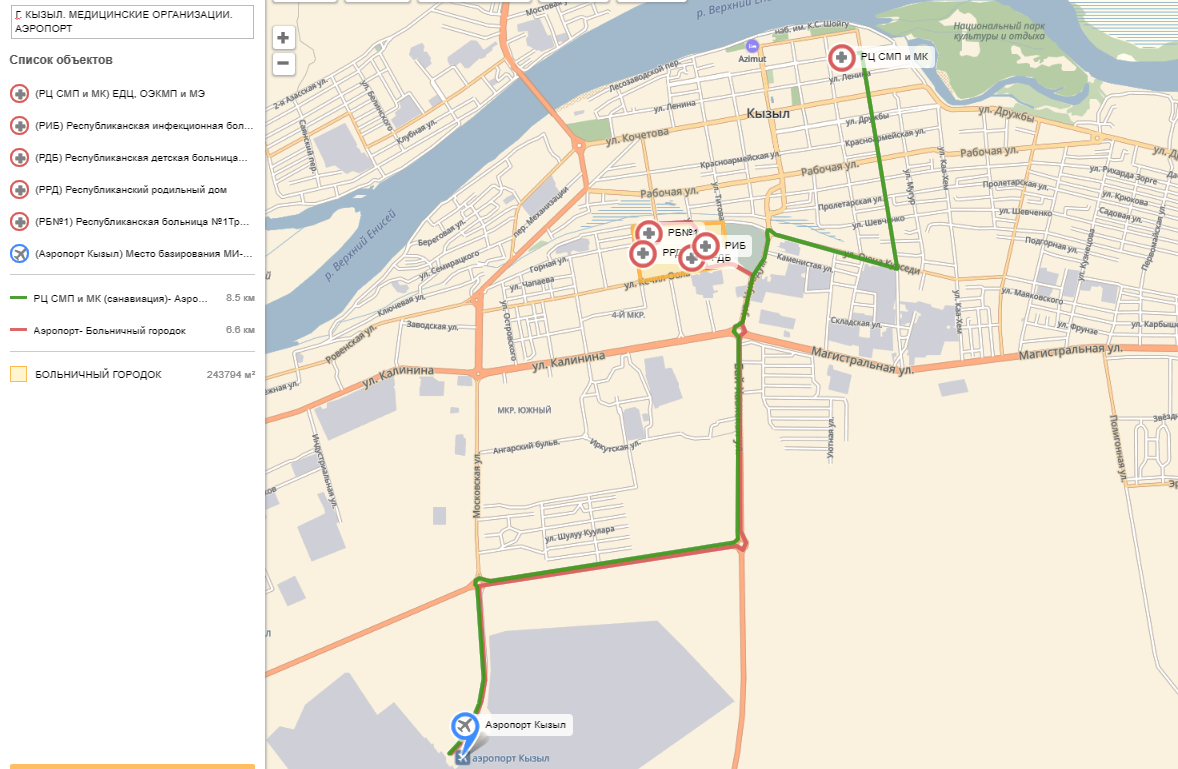 Приложение № 2к Стратегии развития санитарной авиации в Республике Тыва на 2019-2024 годыМедицинские округа и численность обслуживаемого населенияПриложение № 3к Стратегии развития санитарной авиации 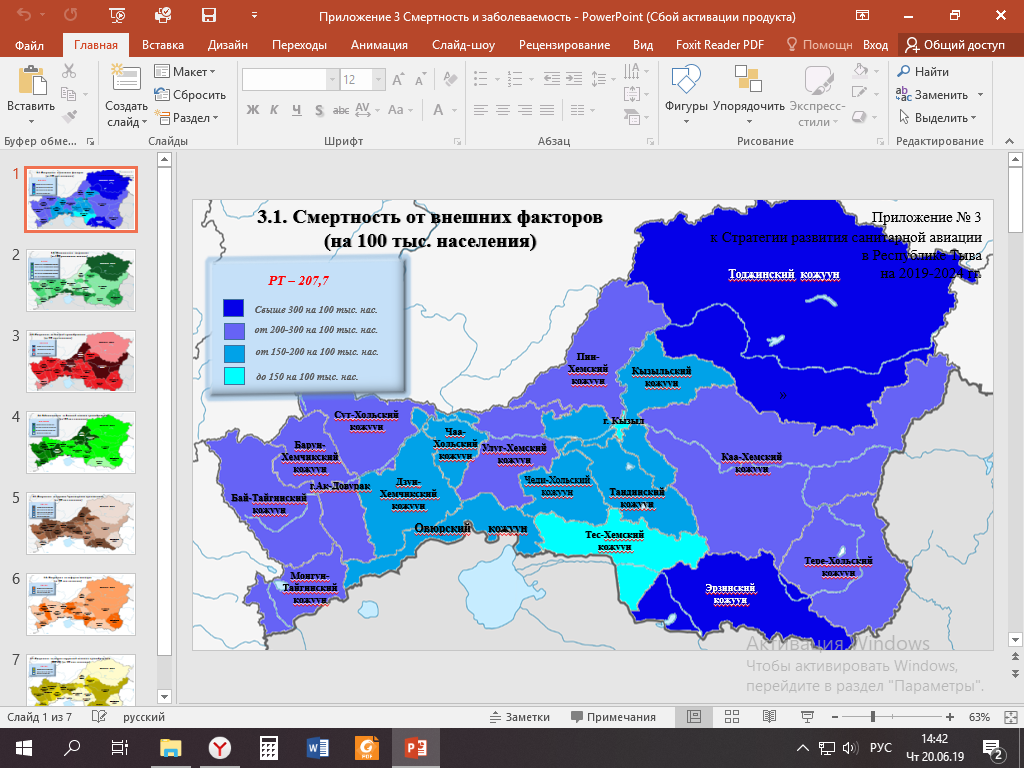 в Республике Тыва на 2019-2024 годы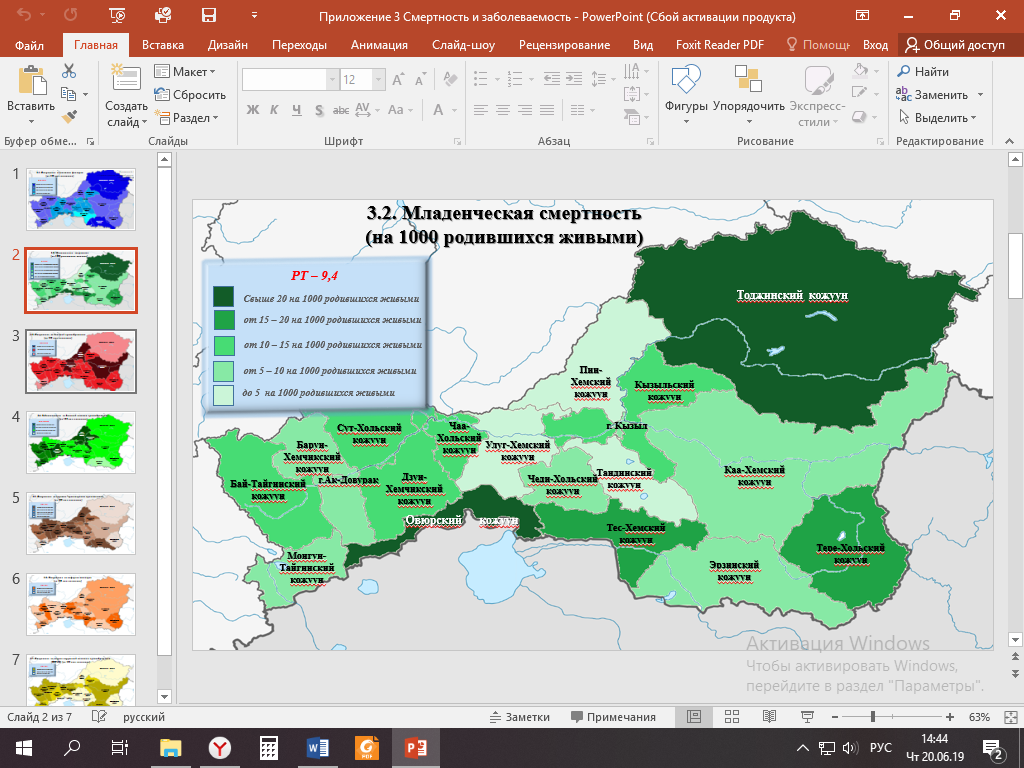 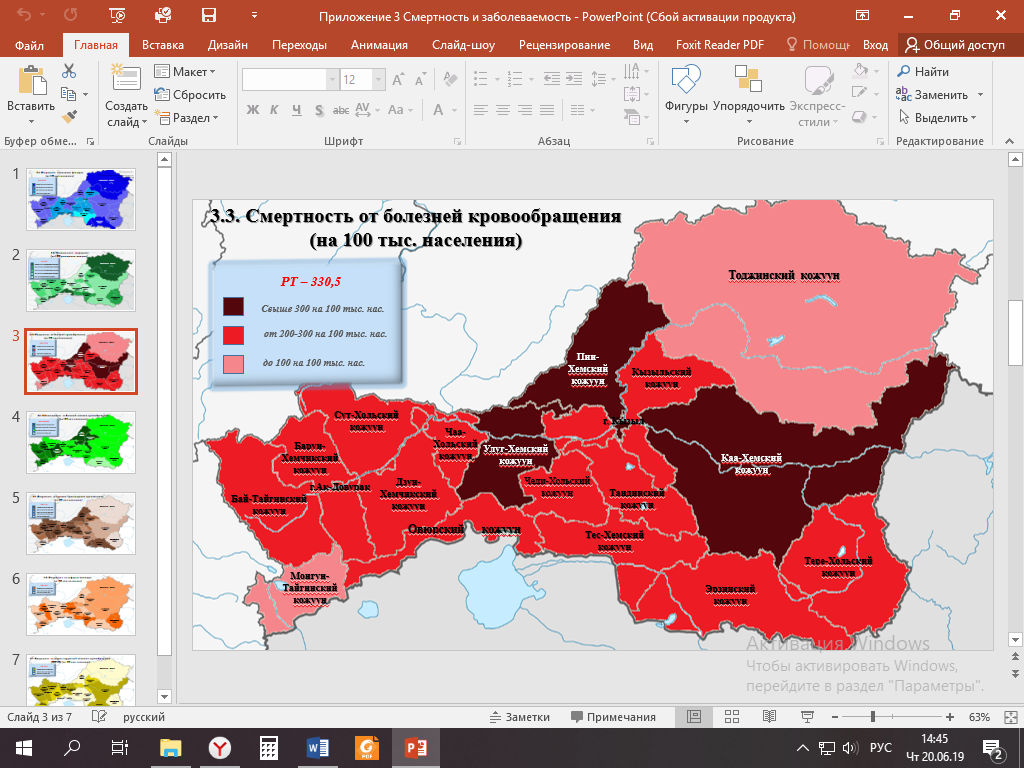 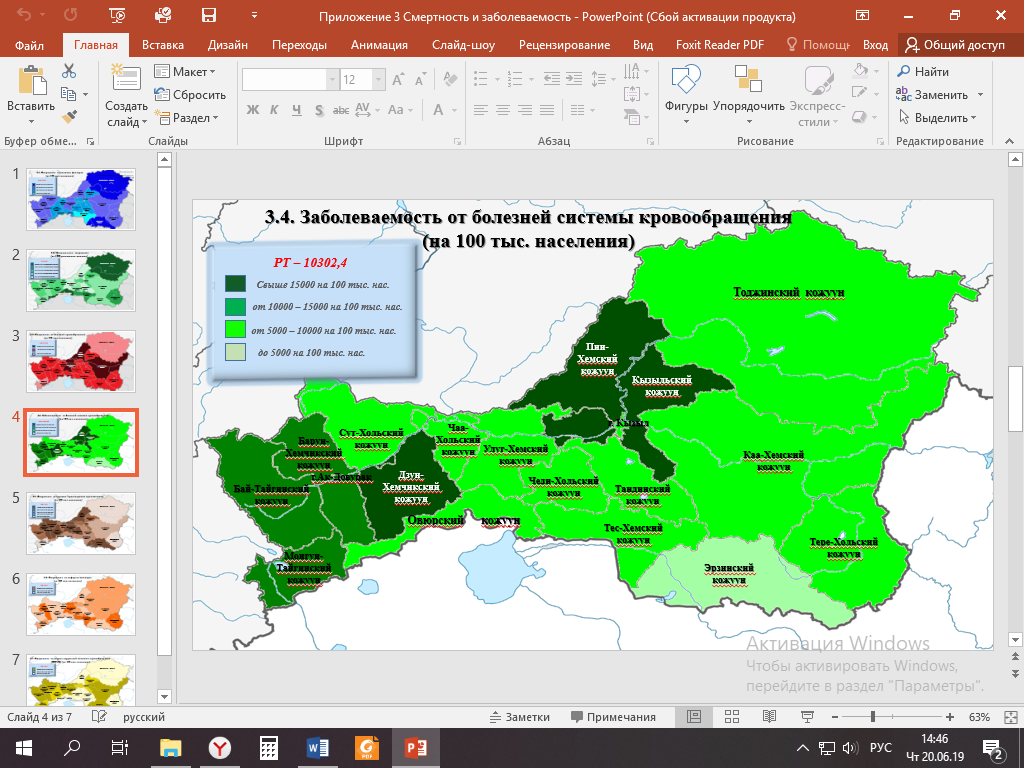 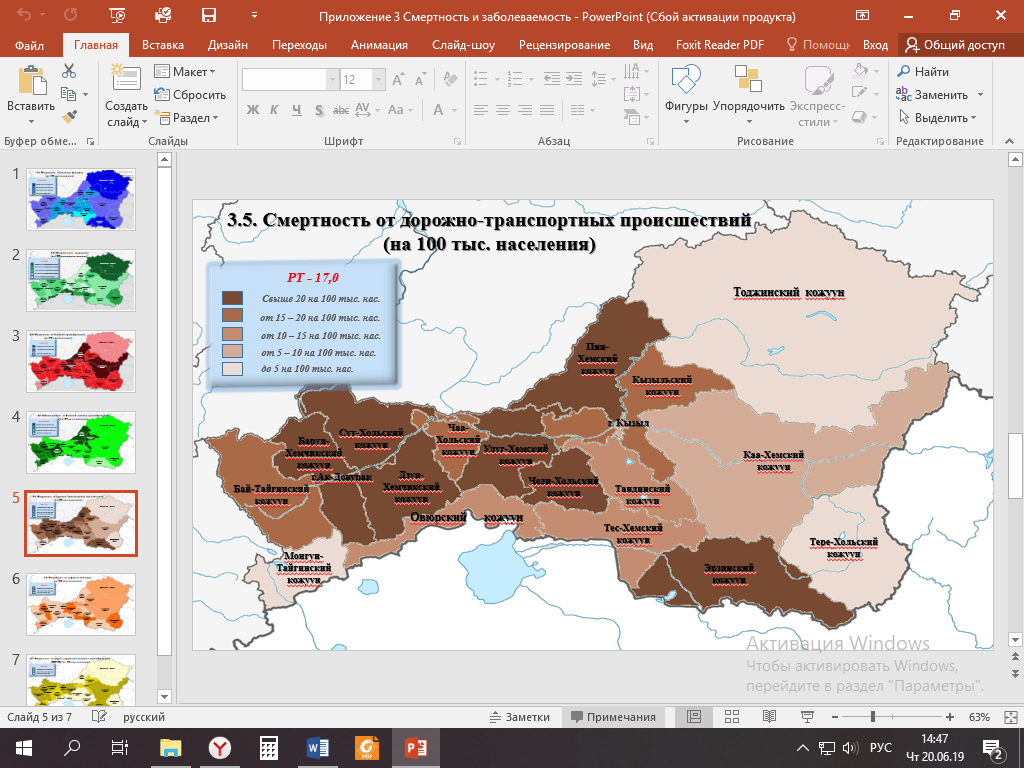 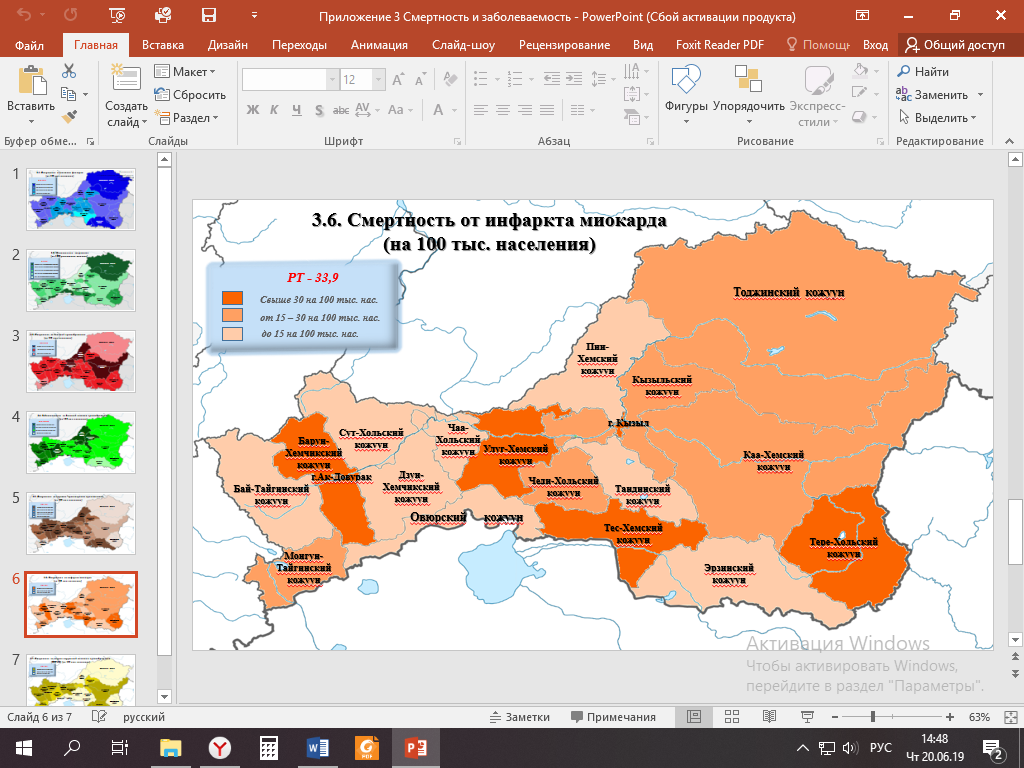 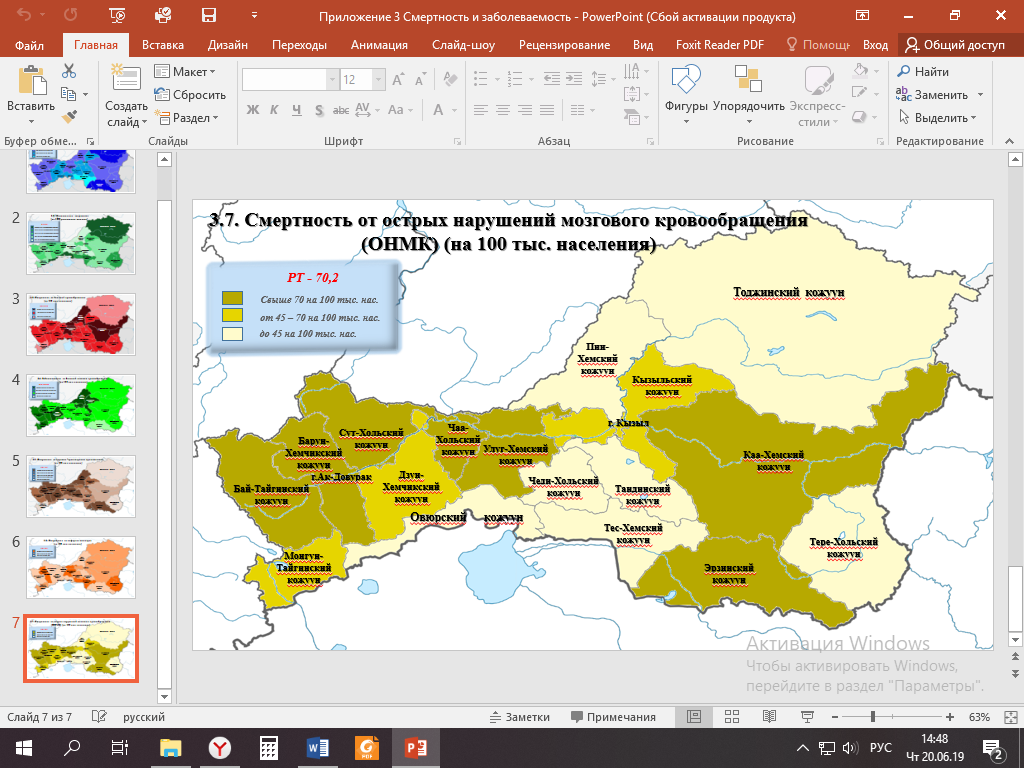 Приложение № 4к Стратегии развития санитарной авиации в Республике Тывана 2019-2024 годыКоличество бригад СМП по Республике Тыва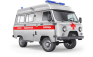 Приложение № 5к Стратегии развития санитарной авиации в Республике Тывана 2019-2024 годыЛокализация ДТП по районам Республики Тыва за 2018 год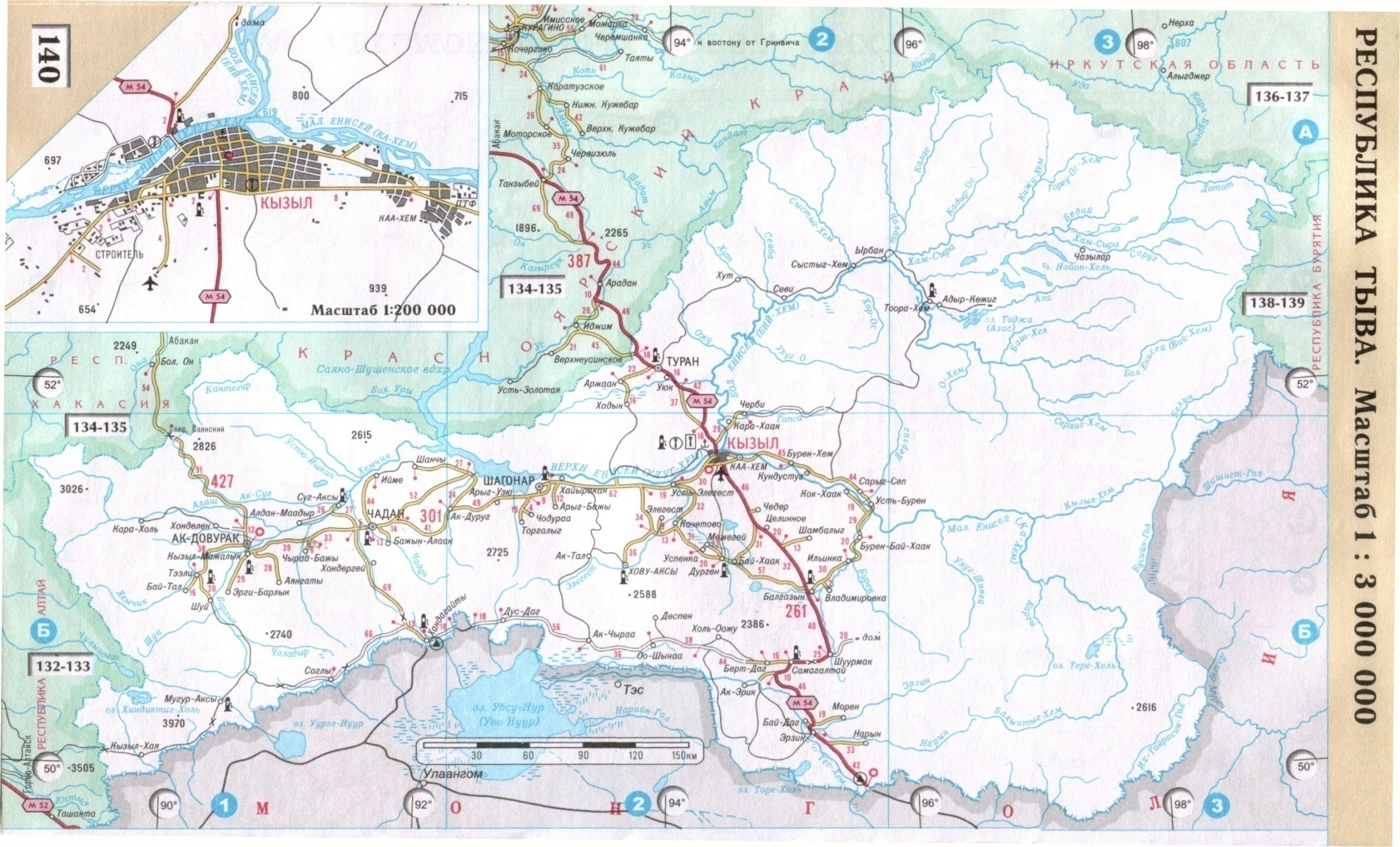 Погибло 1Приложение № 6к Стратегии развития санитарной авиации в Республике Тывана 2019-2024 годы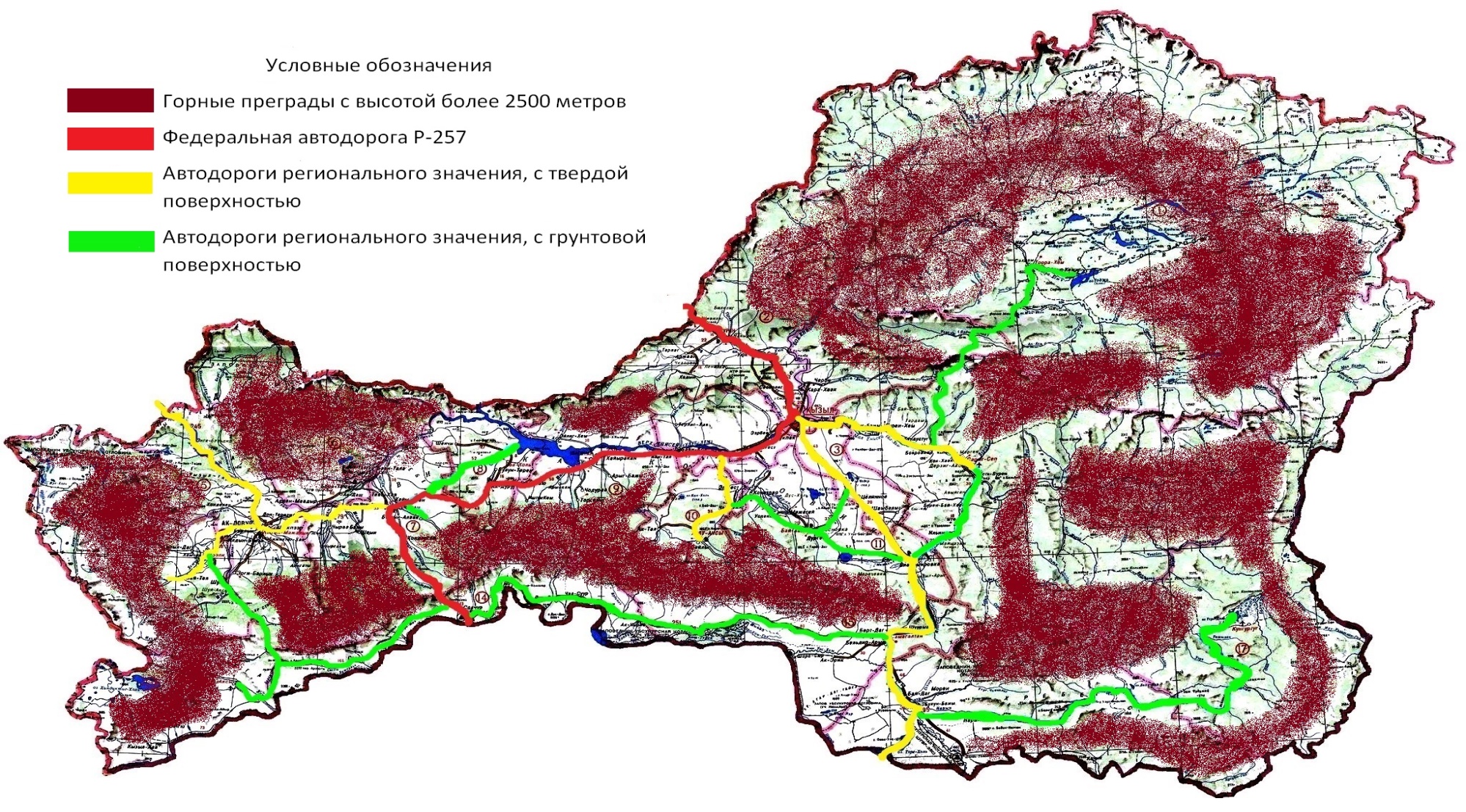 Приложение № 7к Стратегии развития санитарной авиации в Республике Тывана 2019-2024 годы7. Структура районов и расстояние7.1. Структура медицинских организаций Барун-Хемчикского кожууна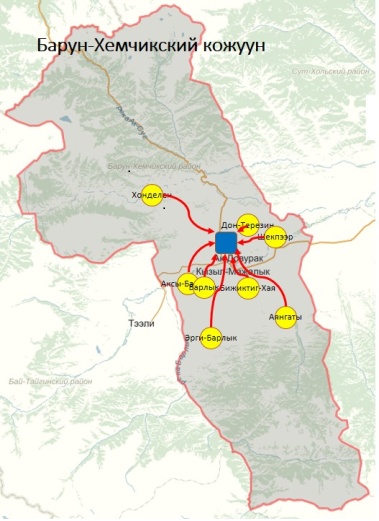 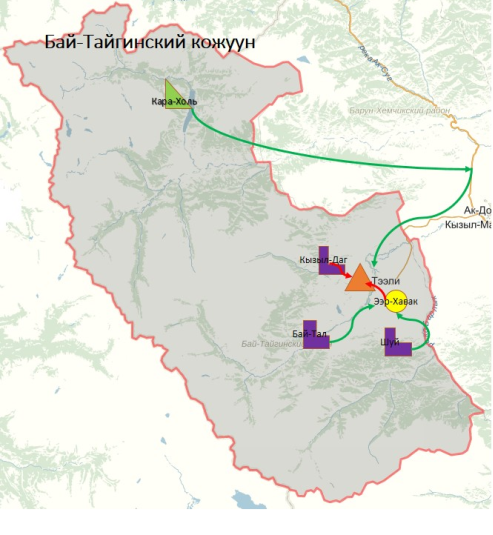 7.2. Структура медицинских организаций                  Бай-Тайгинского кожууна.:7.3. Структура медицинских организаций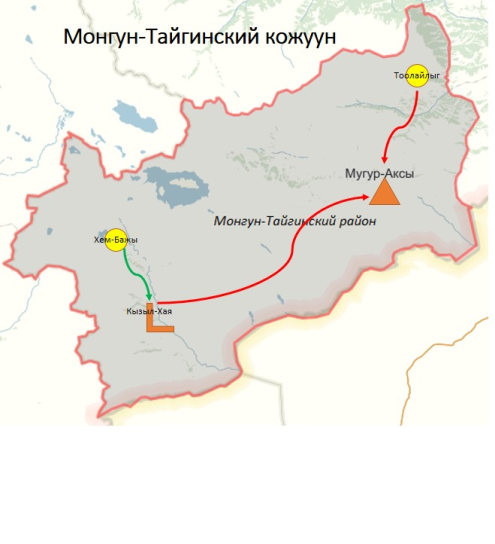 Монгун-Тайгинского кожуунаЧисленность населения кожууна – 6067 чел.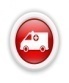 Число бригад СМП - 1Условные обозначения:ФАПЦКБУБ7.4. Структура медицинских организаций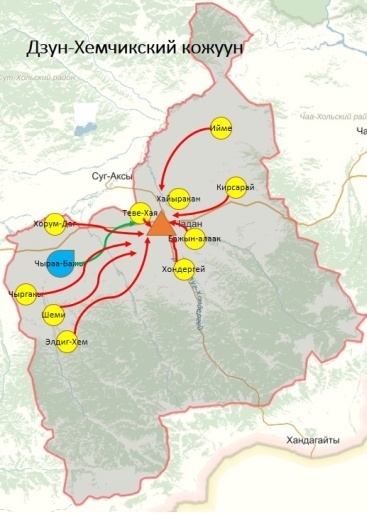 Дзун-Хемчикского кожуунаЧисленность населения кожууна – 20247 чел.Число бригад СМП – 1 Условные обозначения:ФАПММЦ   ВА 7.5. Структура медицинских организаций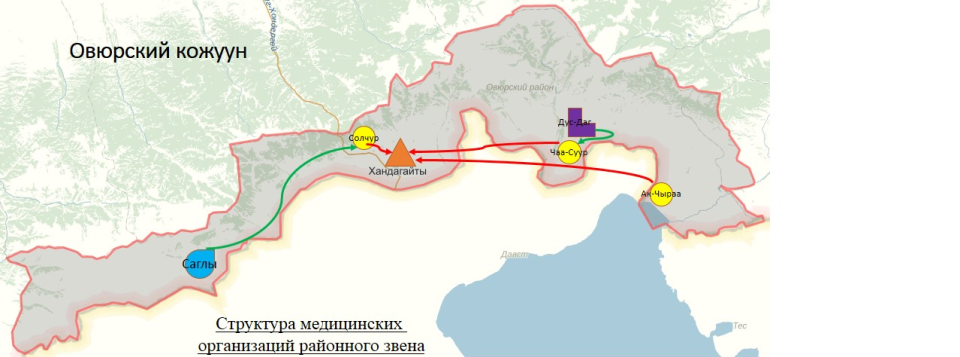  Овюрского кожуунаЧисленность населения кожууна – 7012 чел.Число бригад СМП – 1Условные обозначения:ФАП                  ЦКБ		ВА		ВА7.6. Структура медицинских организаций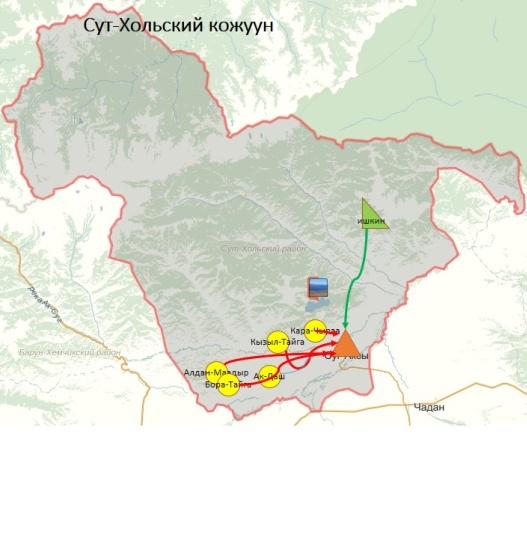 Сут-Хольского кожуунаЧисленность населения кожууна - 8081 чел.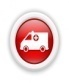 Число бригад СМП - 1Условные обозначения:ФАПЦКБ   ВОП 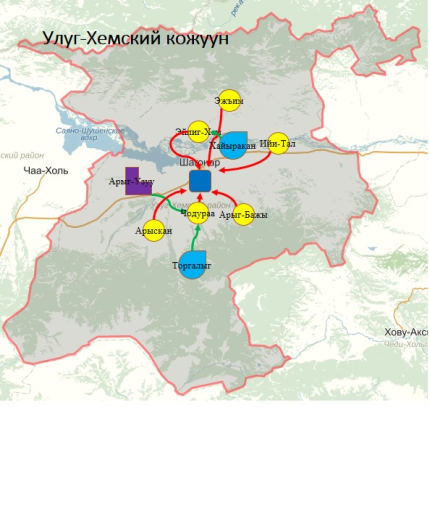 7.7. Структура медицинских организацийУлуг-Хемского кожуунаЧисленность населения кожууна – 19363 чел.Число бригад СМП - 2Условные обозначения:ВАВА (ВОП)ФАПММЦ 7.8. Структура медицинских организаций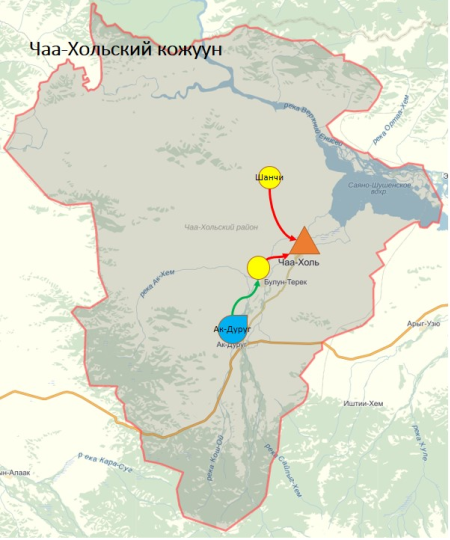 Чаа-Хольского кожуунаЧисленность населения кожууна – 6147 чел.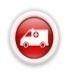 Число бригад СМП - 1Условные обозначения:ФАПЦКБ   ВА 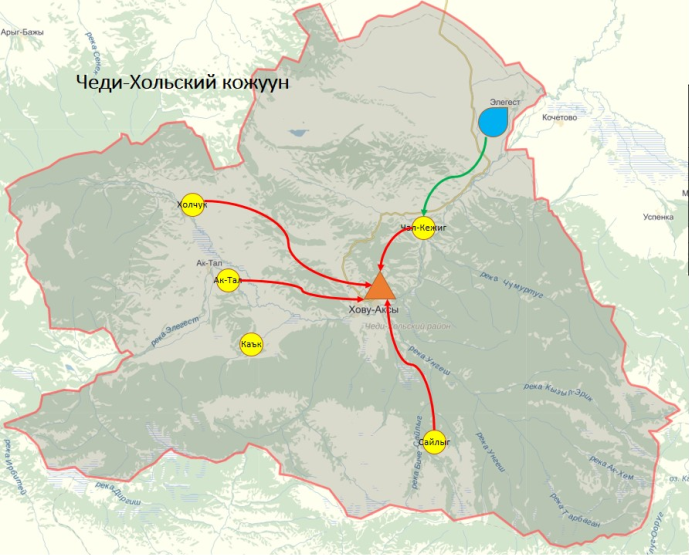 7.9. Структура медицинских организацийЧеди-Хольского кожуунаЧисленность населения кожууна – 7942 чел.Число бригад СМП - 1Условные обозначения:ФАПЦКБ   ВА 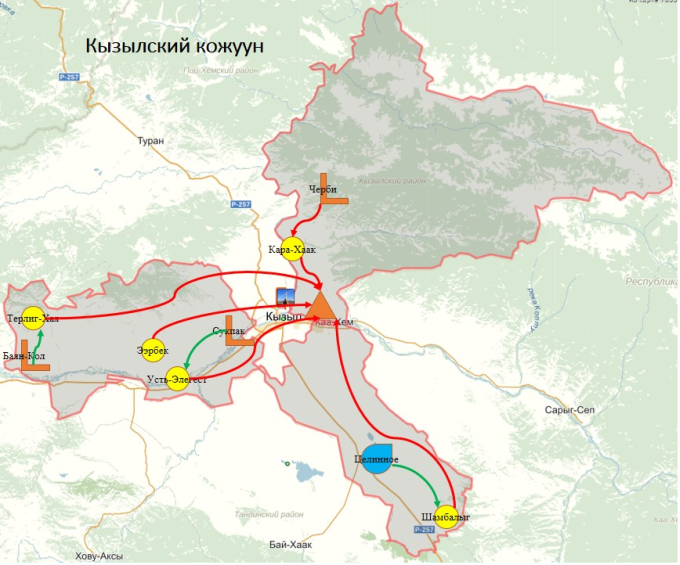 7.10. Структура медицинских организацийКызылского кожуунаЧисленность населения кожууна – 32646 чел.Число бригад СМП - 3Условные обозначения:ФАПЦКБ   УБ ВА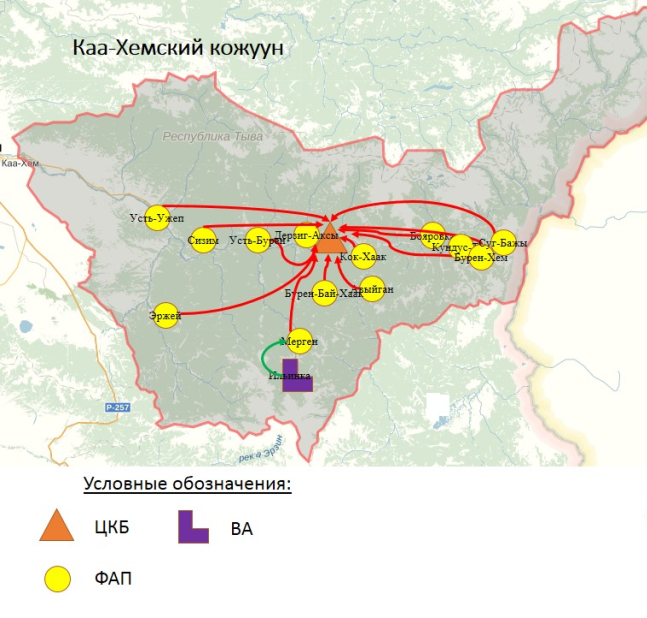 7.11. Структура медицинских организацийКаа-Хемского кожуунаЧисленность населения кожууна – 11912 чел.Число бригад СМП – 1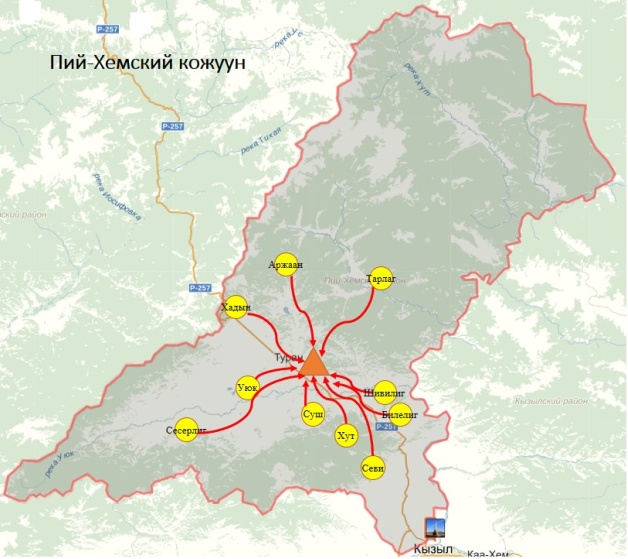 7.12.  Структура медицинских организацийПий-Хемского кожуунаЧисленность населения кожууна – 10055 чел.Число бригад СМП – 2 Условные обозначения:ФАПЦКБ   7.13. Структура медицинских организацийТандинского кожууна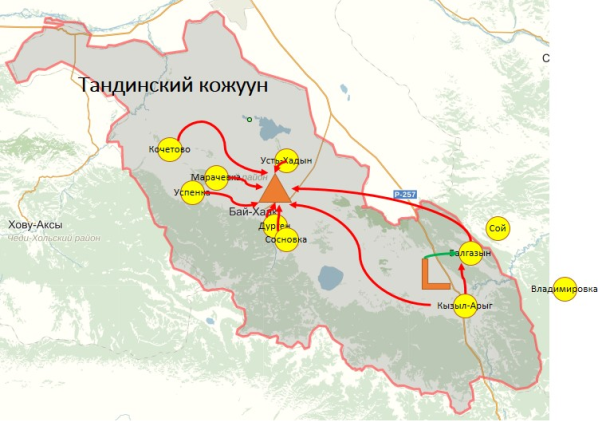 Численность населения кожууна – 15085 чел.Число бригад СМП – 2Условные обозначения:ФАПЦКБУБ7.14.  Структура медицинских организаций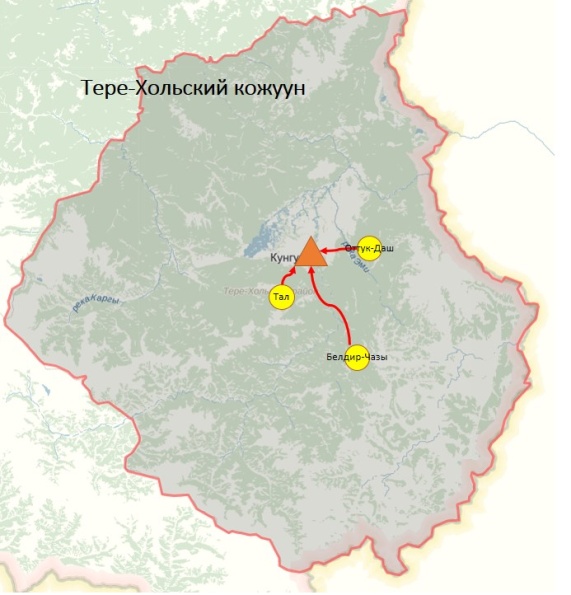 Тере-Хольского кожуунаЧисленность населения кожууна – 1969 чел.Число бригад СМП – 1Условные обозначения:ФАПЦКБ   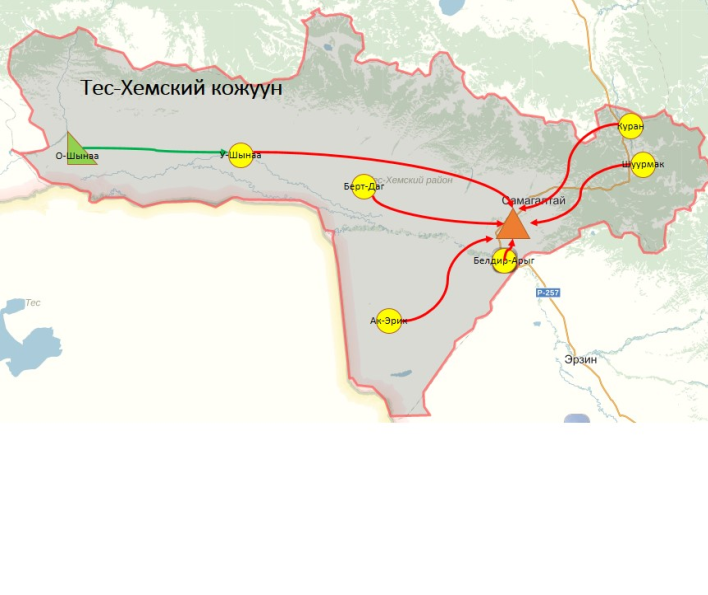 7.15. Структура медицинских организацийТес-Хемского кожуунаЧисленность населения кожууна – 8522 челЧисло бригад СМП – 1Условные обозначения:ФАПЦКБ   ВОП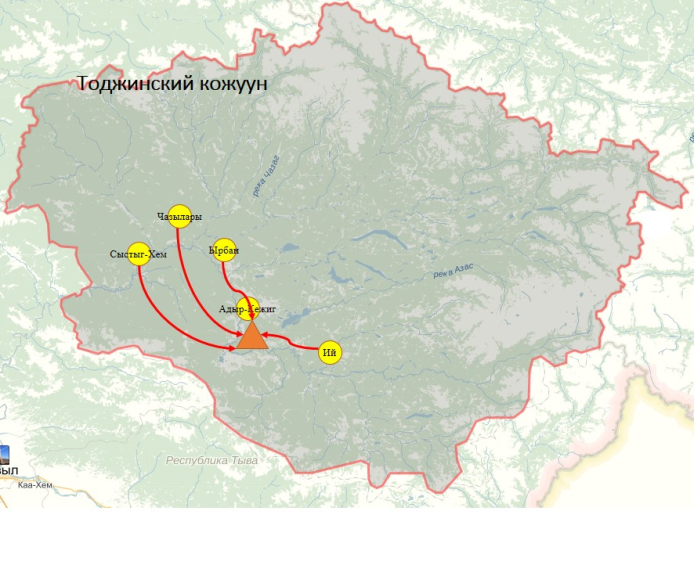 7.16. Структура медицинских организацийТоджинского кожуунаЧисленность населения кожууна – 6582 чел.Число бригад СМП - 1Условные обозначения:ФАПЦКБ   7.17. Структура медицинских организаций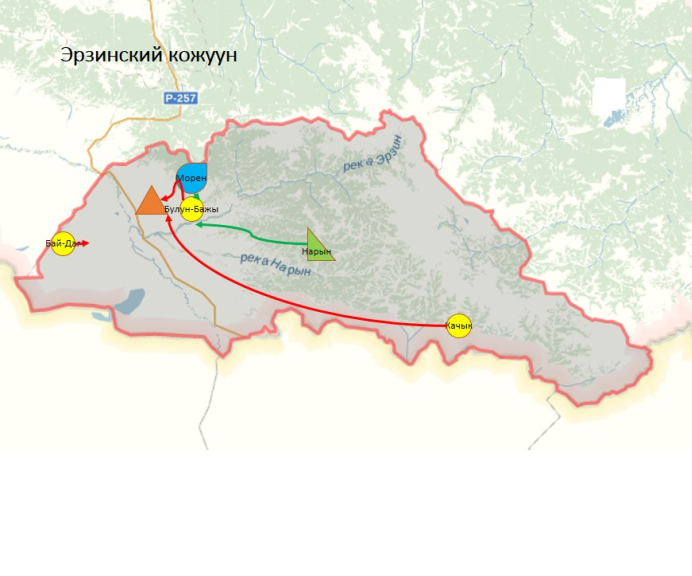 Эрзинского кожуунаЧисленность населения кожууна – 8334 чел.Число бригад СМП – 1	Условные обозначения:ФАПЦКБ   ВА ВОП Приложение № 8к Стратегии развития санитарной авиации в Республике Тывана 2019-2024 годыПриложение № 9к Стратегии развития санитарной авиации в Республике Тывана 2019-2024 годыЦентры СМП 2 и 3 уровней, ответственность по медицинским округамПриложение № 10к Стратегии развития санитарной авиации в Республике Тывана 2019-2024 годыАРМ «112 ДДС-03» и АРМ «Адис»  по Республике Тыва на 2018 годАРМ «112 ДДС-03» и АРМ «Адис» и МИС по Республике Тыва на конец 2019 годаПриложение № 11к Стратегии развития санитарной авиации в Республике Тывана 2019-2024 годыОснащение ВКС СМП по Республике Тыва на 2019-2020 годы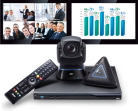 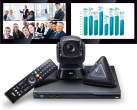 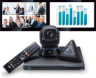 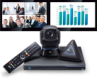 Оснащение «ГЛОНАСС»  по Республике Тыва на 2018годПриложение № 12к Стратегии развития санитарной авиации в Республике Тывана 2019-2024 годыВертолетные площадки Республика Тыва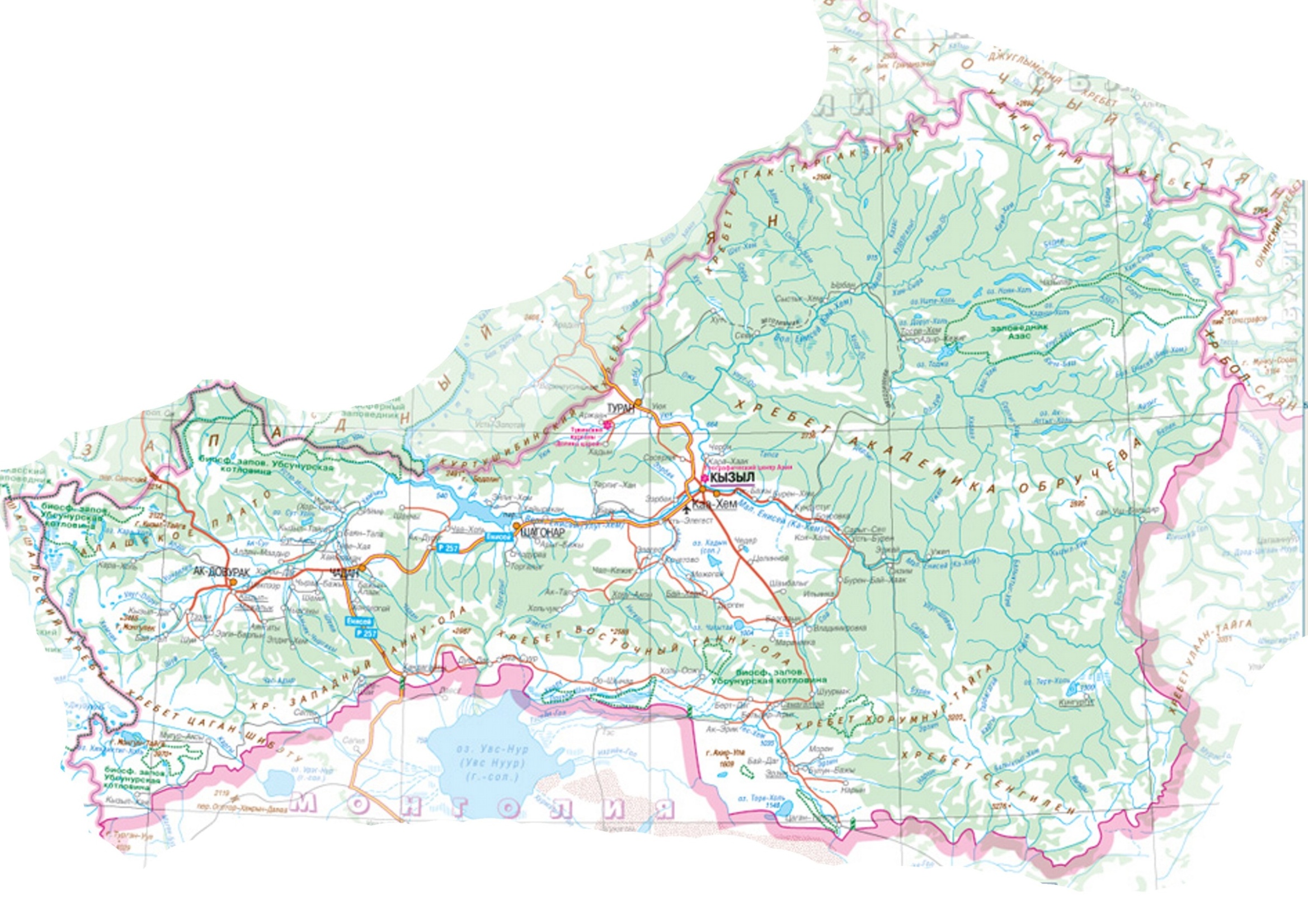 ГодВсе население (тыс. чел.)Все население (тыс. чел.)В процентах ко всему населениюВ процентах ко всему населениюВ процентах ко всему населениюВ процентах ко всему населениюГодВсе население (тыс. чел.)Все население (тыс. чел.)мужчиныженщиныгородскоесельское2018 год 1321,7154,1154,1167,6173,8147,9Количество сельских поселений с численностью населенияКоличество сельских поселений с численностью населенияКоличество сельских поселений с численностью населенияКоличество сельских поселений с численностью населениядо 250 чел.от 250 до 500 чел.от 500 до 1000 чел.свыше 1000 чел.На 1 января  2011 г.1295567932455104113На 29 декабря 2017 г.1331560032246105180Прирост, человек36-79-2091067Прирост, процентов1039999101Все население, тыс. человек321,7Доля в общем числе населения в возрасте (лет), в процентахДоля в общем числе населения в возрасте (лет), в процентах0-411,55-912,210-149,315-196,420-246,125-297,130-348,535-397,240-446,545-496,250-545,655-594,860-643,265-692,270  и более3,2Наименование ЛПУКоличество коекКоличество работающихКоличество работающихКоличество работающихКоличество работающихНаименование ЛПУКоличество коекврачиврачисредниймедицинский персоналсредниймедицинский персоналНаименование ЛПУКоличество коекштатфизическиелицаштатфизические лица123456Республика Тыва 32892331,2515125129,04524Республиканская детская больница210208,25148405,5378Муниципальная поликлиника-94,2590158,5167Стоматологическая поликлиника-46,753848,546Республиканский центр восстановительного лечения для детей10221730,7530Республиканский центр по борьбе со СПИД-23132422Республиканская больница № 1601400240670568Республиканский противотуберкулезный диспансер44613167319,25217Республиканский кожно-венерологичекий диспансер49292761,7561Республиканская психиатрическая больница2654428127,2586Республиканский онкологический диспансер7544,52972,2573Республиканский родильный дом335223,25134377351Республиканская больница № 22523,252032,525Инфекционная больница11637,526107,2592Республиканская станция переливания крови-9620,516Республиканский наркологический диспансер8333,751954,7540г. Кызыл22151556,259812761,52387Бай-Тайгинский кожуун3544,2529133,75108123456Барун-Хемчикский кожуун213129,7573386369Дзун-Хемчикский кожуун867149241,25211Каа-Хемский кожуун5740,530129128Кызылский кожуун9467,7565183,5184Монгун-Тайгинский кожуун4124,251973,2570Овюрский кожуун2529,2519101,2584Пий-Хемский кожуун5948,530144115Сут-Хольский кожуун34362010393Тандинский кожуун4549,7531161,75130Тере-Хольский кожуун167,572225Тес-Хемский кожуун423322105,592Тоджинский кожуун41221562,560Улуг-Хемский кожуун18585,562261235Чаа-Хольский кожуун2325,751875,570Чеди-Хольский кожуун4031,5188472Эрзинский кожуун3828,7524100,2591Итого по кожуунам1074775,05312367,52137УЧАСТКОВЫЕ БОЛЬНИЦЫУЧАСТКОВЫЕ БОЛЬНИЦЫУЧАСТКОВЫЕ БОЛЬНИЦЫУЧАСТКОВЫЕ БОЛЬНИЦЫУЧАСТКОВЫЕ БОЛЬНИЦЫУЧАСТКОВЫЕ БОЛЬНИЦЫКара-Хольская 722106Чербинская151,5110,759Кызыл-Хая 82,5210,511ВРАЧЕБНЫЕ АМБУЛАТОРИИВРАЧЕБНЫЕ АМБУЛАТОРИИВРАЧЕБНЫЕ АМБУЛАТОРИИВРАЧЕБНЫЕ АМБУЛАТОРИИВРАЧЕБНЫЕ АМБУЛАТОРИИВРАЧЕБНЫЕ АМБУЛАТОРИИБай-Тальская224,55Кызыл-Дагская114,54Шуйская2155Чыраа-Бажынская2154Торгалыгская2207,57Ильинская1133Баян-Кольская3106,59Сукпакская5741415Целинная3116,256Саглынская2116,55Дус-Дагская116,55Арыг-Узуунская2277Хаиыраканская227,57Ак-Дуругская1155Балгазынская75,542319Элегестинская2154Моренская2355№ п/пПрофиль коекККПКДПСтацКДПАмб№ п/пПрофиль коекККПКДПСтацКДПАмб123456789101.Ресбольница № 160112342.Ресбольница № 22510кардиологическая34терапевтическая2510кардиохирургическая263.Республиканская детская больница21019гастроэнтерологическая17эндокринологическая5эндокринологическая332неврологическая4011пульмонологическая3115педиатрическая704офтальмологическая взрослая273в том числе новорожденные40офтальмологическая детская3ревматологическая10отоларингологическая взрослая18кардиологическая10отоларингологическая детская10гематологическая10токсикологическая9нефрологическая16неврологическая5738гастроэнтерологическая10хирургическая, в том числе68паллиативная4- хирургическая взрослая553реабилитационная0- хирургическая детская13пульмонологическая30нейрохирургическая взрослая31аллергологическая5нейрохирургическая взрослая31гинекологическая детская4нейрохирургическая детская44.Психиатрическая больница2655травматологическая взрослая48психиатрическая детская302травматологическая детская5психиатрическая 2353ожоговая205.Перинатальный центр33520ортопедическая детская5родильная128ортопедическая взрослая10патология беременных6413урологическая25гинекологическая взрослая727стоматологическая взрослая101гинекологическая детская5стоматологическая детская51для новорожденных в родильном доме2512345678910гнойная хирургическая взрослая38из них ОПН25детская гнойная хирургическая12реанимационная21реабилитационная23в том числе реанимация для новорожденных21гематологическая взрослая12сестринский уход20нефрологическая взрослая046.Фтизиатрия4462050нефрологическая детская0детская туберкулезная6510ревматологическая152взрослая туберкулезная3811050аллергология527.Онкологический диспансер75108.Кожно-венерологический диспансер491515онкологическая655дерматовенерологическая взрослая101010паллиативная10детская1555венеролгическая взрослая20детская49.Наркологический диспансер83310.Инфекционная больница1166наркологическая683взрослая инфекционная384реабилитационная15детская инфекционная78211ВМРД10реабилитация10Итого республиканского  уровня221573171№ п/пПрофиль коекККПКДПСтацКДПАмб№ п/пПрофиль коекККПКДПСтацКДПАмб123456789101.Бай-Тайгинский кожуун35112.Барун-Хемчикский кожуун2131424центральная кожуунная больница28центральная кожуунная больница213терапевтическая83терапевтическая25511инфекционная взрослая2хирургическая общая25инфекционная детская5хирургическая взрослая20хирургическая общая42хирургическая детская5хирургическая взрослая3родильная10хирургическая детская1патология беременных18для беременных и рожениц1гинекологическая взрослая94гинекологическая21гинекологическая детская1педиатрическая65инфекционная взрослая7Кара-Холь участковая больница7инфекционная детская1512345678910терапевтическая4неврологическая216педиатрическая3педиатрическая455кардиологическая11токсикологическая0травматологическая взрослая7травматологическая детская3реабилитационная5наркологическая5паллиативка1сестринский уход5дерматологическая2венерологическая53.Дзун-Хемчикский кожуун865264.Каа-Хемский кожуун57410центральная кожуунная больница86центральная кожуунная больница57терапевтическая12211терапевтическая12110хирургическая общая17инфекционная взрослая21хирургическая взрослая142инфекционная детская7хирургическая детская3хирургическая общая121реабилитационная0хирургическая взрослая12педиатрическая105гинекологическая21родильная5родильная2гинекологическая взрослая511туберкулезная10гинекологические детская2педиатрическая10инфекционная взрослая5сестринский уход0инфекционная детская7туберкулезная взрослая20сестринский уход3венерологическая5неврологическая75.Кызылская кожуун943146.Монгун-Тайгинский кожуун415центральная кожуунная больница79центральная кожуунная больница33терапевтическая3535терапевтическая82гинекологическая74хирургическая общая61реабилитационная0хирургическая взрослая5педиатрическая37хирургическая детская1сестринский уход0инфекционная взрослая2Черби участковая больница15инфекционная детская4терапевтическая11родильная1педиатрическая4гинекологическая11неврологическая5педиатрическая81туберкулезная2сестринский уход1Кызыл-Хая8терапевтическая412345678910педиатрическая47.Овюрский кожуун25758.Пий-Хемский кожуун599центральная кожуунная больница25центральная кожуунная больница59терапевтическая623терапевтическая114хирургическая общая45хирургическая общая51хирургическая взрослая3хирургическая взрослая3хирургическая детская1хирургическая детская2педиатрическая52педиатрическая10родильная1гинекологическая22гинекологическая1родильная2инфекционная взрослая2инфекционная взрослая21инфекционная детская5инфекционная детская6сестринский уход1туберкулезная10травматологическая4неврологическая51сестринский уход29.Сут-Хольский кожуун34310.Тандинский кожуун45416центральная кожуунная больница34центральная кожуунная больница45терапевтическая92терапевтическая1022хирургическая общая6хирургическая общая9хирургическая взрослая 5хирургическая взрослая 8хирургическая детская1хирургические детская1педиатрическая81педиатрическая1114родильная1родильная3гинекологическая2гинекологическая415инфекционная взрослая3инфекционная взрослая1инфекционная детская4инфекционная детская7сестринский уход1невролгическая511.Тере-Хольский кожуун16512.Тес-Хемский кожуун42211центральная кожуунная больница16центральная кожуунная больница42терапия65терапевтическая711хирургическая общая3хирургическая общая3хирургия взрослая2хирургическая взрослая2хирургия детская1хирургическая детская1гинекология взрослая1педиатрическая7гинекология детская0родильная1педиатрия5патология беременных2сестринский уход1гинекологическая12туберкулезная11инфекционная взрослая1инфекционная детская4травматологическая4сестринский уход113.Тоджинский кожуун41414.Улуг-Хемский кожуун185832центральная кожуунная больница41центральная кожуунная больница185терапевтическая91терапевтическая15115хирургическая общая71инфекционная взрослая5хирургическая взрослая5инфекционная детская1012345678910хирургическая детская2хирургическая общая147педиатрическая101хирургическая взрослая11родильная1хирургическая детская3гинекологическая21родильная9инфекционная взрослая2патология беременных10инфекционная детская2гинекологическая105туберкулезная7педиатрическая282сестринский уход1из них ОПН6наркологическая4туберкулезная50паллиативка10неврологическая510травматологическая взрослая9травматологическая детская1сестринский уход515.Чаа-Хольский кожуун234316.Чеди-Хольский кожуун4015центральная кожуунная больница23центральная кожуунная больница40терапевтическая943терапевтическая1112педиатрическая8хирургическая общая4хирургическая общая3хирургическая взрослая3хирургическая взрослая3хирургическая детская1родильная1педиатрическая82гинекологическая1родильные1сестринский уход1гинекологическая21гинекологическая детская0инфекционная взрослая1инфекционная детская3туберкулезная1017.Эрзинский кожуун388центральная кожуунная больница38терапевтическая82хирургическая общая42хирургическая взрослая3хирургическая  детская1педиатрическая93родильная1патология беременных1гинекологическая11инфекционная взрослая1инфекционная детская3туберкулезная9сестринский уход1Итого по кожуунам107488190№п/пИндекс и номерНаименованиеУчасток (км)Протяженность (км)Силы и средства прикрытияСилы и средства прикрытияСилы и средства прикрытияСилы и средства прикрытия№п/пИндекс и номерНаименованиеУчасток (км)Протяженность (км)МЧС России(наименование, кол-во л/с, техники, место дислокации, указать АСИ)МВД(наименование, кол-во л/с, техники, место дислокации)Минздрав.(наименование, кол-во л/с, техники, место дислокации)Минтранс(наименование, кол-во л/с, техники, место дислокации)Республика ТываРеспублика ТываРеспублика ТываРеспублика ТываРеспублика ТываРеспублика ТываРеспублика ТываРеспублика ТываРеспублика Тыва1.Р-257 (М-54)Енисейс 691  по 71221ПСЧ - 11 (28/5) г. Туран Пий-Хемского кожууна АСИ – 1 комплектУправление ГИБДД МВД по Республике Тыва, с. Шивилиг Пий-Хемского кожууна (5/1)бригады СМППий-Хемского кожууна(5/2)Участок ФГУ ДЭП-364 (28/11)г. Туран Пий-Хемского кожуунаИтого121МЧС-28/55/15/228/11№ п/пНаименование кожуунаРасстояние от г. Кызыла до населенного пункта (км)Среднее время пребывания в пути от г. Кызыла до населенного пункта (час.)Примечание123451.Тандинский кожуун, с. Бай-Хаак8312.Тес-Хемский кожуун, с. Самагалтай16823.Эрзинский кожуун, с. Эрзин22434.Улуг-Хемский кожуун, г. Шагонар1151,305.Чаа-Хольский кожуун, п. Чаа-Холь1852,156.Чеди-Хольский кожуун, п. Хову-Аксы11427.Дзун-Хемчикский кожуун, г. Чадан2243123458.Сут-Хольский кожуун, с. Суг-Аксы25749.Овюрский кожуун, с. Хандагайты314510.Тоджинский кожуун, с. Тоора-Хем24410бездорожье11.Каа-Хемский кожуун, п. Сарыг-Сеп901,1512.Пий-Хемский кожуун, г. Туран85113.Монгун-Тайгинский кожуун, с. Мугур-Аксы45312бездорожье14.Барун-Хемчикский кожуун, г. Ак-Довурак3104,3015.Бай-Тайгинский кожуун, с. Тээли341516.Тере-Хольский кожуун, с. Кунгуртуг500более 24бездорожье17.Кызылский кожуун, пгт. Каа-Хем120,20-Наименование медицинской организацииАвтодорогаПримечания1. Пий-Хемская центральная кожуунная больница700-799 кмтравматологический центр 2 уровня2. Республиканский центр скорой медицинской помощи и медицины катастроф, Республиканская больница № 1 М-54* 760-880 км; Кызыл–Тээли 0-75 км; Кызыл–Сарыг-Сеп 0-45 км; Кызыл–ст. Тайга 0-15 кмтравматологический центр 1 уровняопасные участки:Кызыл–Эрзин с 802 км по 803 км, с 810 по 811 км, с 835 км по 836 км;Кызыл Тээли с 72 км по 73 км3. Тандинская центральная кожуунная больница, с. БалгазынМ-54* 850-935 км; Кызыл–Бай-Хаак 50-96 кмтравматологический центр 3 уровня4. Тес-Хемская центральная кожуунная больницаМ-54* 920-1000 кмтравматологический центр 2 уровня5. Эрзинская центральная кожуунная больницаМ-54 1007-1079 км; Эрзин–Кунгуртуг 0-110 кмтравматологический центр 3 уровня6. Тере-Хольская центральная кожуунная больницаЭрзин–Кунгуртуг 110-235 км7. Улуг-Хемский межкожуунный медицинский центрКызыл–Тээли 70-160 кмтравматологический центр 2 уровня8. Чаа-Хольская центральная кожуунная больницаКызыл–Ак-Довурак 190-268 км; Кызыл–Чаа-Холь 0-16,2 кмопасные участки:Кызыл–Тээли с 223 по 226 км9. Дзун-Хемчикский межкожуунный медицинский центрКызыл–Тээли 190-268 км; А163 0-70 км; Чадан–Сут-Холь 0-20 кмнеобходим травматологический центр 2 уровня,опасные участки:Кызыл–Тээли с 223 по 226 кмНаименование медицинской организацииАвтодорогаПримечания10. Сут-Хольская центральная кожуунная больницаЧадан-Сут-Холь 20-28 км11. Барун-Хемчикский межкожуунный медицинский центрКызыл–Тээли 256-330 км; Ак-Довурак–Абакан 0-100 км травматологический центр 2 уровня12. Бай-Тайгинская центральная кожуунная больницаКызыл–Тээли 230-249 км13. Овюрская центральная кожуунная больницаЧадан–Госграница с Монголие 40-89 км; Хандагайты–Мугур-Аксы 0-80 км14. Монгун-Тайгинская центральная кожуунная больницаХандагайты–Мугур-Аксы 62-156 км15. Каа-Хемская центральная кожуунная больницаКызыл–Сарыг-Сеп 25-96 км; Бояровка–Тоора-Хем0-100 км16. Тоджинская центральная кожуунная больницаБояровка–Тоора-Хем 80-170 км17. Чеди-Хольская центральная кожуунная больницаКызыл–Хову-Аксы 0-65 кмЧисленность населения(данные Красстата)Радиус обслуживания, кмЧисло бригад всего (круглосуточных)Требуемое число бригад Общепрофильные(бригад/смен)Общепрофильные(бригад/смен)СпециализированныеЧисленность населения(данные Красстата)Радиус обслуживания, кмЧисло бригад всего (круглосуточных)Требуемое число бригад врачебные фельдшерскиеСпециализированные12345678Республика Тыва321 72220034403/1229/1122/8Республиканский центр скорой медицинской помощи и медицины катастроф151 72913013163/128/322/8Отделения скорой медицинской помощи кожуунов 169 9932002124,2-21/84-Монгун-Тайгинский кожуун60108011-1/4-Сут-Хольский кожуун805212011,4-1/4-Каа-Хемский кожуун119369012-1/4-Тоджинский кожуун65456511-1/4-Чеди-Хольский кожуун786916011,3-1/4-Барун-Хемчикский кожуун259757533,7-3/12-12345678Пий-Хемский кожуун721812522-2/8-Чаа-Хольский кожуун61343511-1/4-Тес-Хемский кожуун842511011,4-1/4-Бай-Тайгинский кожуун1052820011,8-1/4-Овюрский кожуун695515011-1/4-Тандынский кожуун1479011522,5-2/8-Улуг-Хемский кожуун192165022-2/8-Дзун-Хемчикский кожуун200719412,7-1/4-Эрзинский кожуун834915011,4-1/4-Тере-Хольский кожуун192018011-1/4-ВсегоАСМПИз них по классамИз них по классамИз них по классамИз них по классамИз них по классамИз них по классамСрок эксплуатацииСрок эксплуатацииСрок эксплуатацииСрок эксплуатацииСрок эксплуатацииСрок эксплуатацииРацииРацииГЛОНАССГЛОНАССВсегоАСМПААВВССдо 3-х летдо 3-х лет3-5 лет3-5 летсвыше 5 летсвыше 5 летРацииРацииГЛОНАССГЛОНАССВсегоАСМПабс. числоуд. вес,процентовабс. числоуд. вес,процентовабс. числоуд. вес,процентовабс. числоуд. вес,процентовабс. числоуд. вес,процентовабс. числоуд. вес,процентовабс. числоуд. вес,процентовабс. числоуд. вес,процентов123456789101112131415161718Республика Тыва1064542,55551,965,63734,954,76460,42321,7106100Республиканский центр скорой медицинской помощи и медицины катастроф28621,41657,2621,4932,2--1967,82382,228100123456789101112131415161718Отделения скорой медицинской помощи  кожуунов:783950,03950,00-2835,956,44557,70-78100Монгун-Тайгинский4375,0125,00-250,0-250,00-4100Сут-Хольский3133,3266,70-266,7--133,30-3100Каа-Хемский4375,0125,00-125,0--375,00-4100Тоджинский3133,3266,70-266,7--133,30-3100Чеди-Хольский6583,3116,70-233,3--466,70-6100Барун-Хемчикский11436,4763,60-327,319,1763,60-11100Пий-Хемский6233,3466,70-233,3--466,70-6100Чаа-Хольский3266,7133,30-133,3-266,70-3100Тес-Хемский2--21000-150,0--150,00-2100Бай-Тайгинский3266,7133,30-133,3--266,70-3100Овюрский6466,7233,30-233,3116,7350,00-6100Тандинский7457,1342,90-114,3--685,70-7100Улуг-Хемский7228,6571,40-228,6--571,40-7100Дзун-Хемчикский6233,3466,70-350,0116,7233,30-6100Эрзинский5240,0360,00-240,0120,0240,00-5100Тере-Хольский221000-0-150,0--150,00-2100№ п/пПоказательЗначение1.1.Число вызовов скорой медицинской помощи со временем доезда выездной бригады скорой медицинской помощи до пациента менее 20 минут 940961.2.Число вызовов скорой медицинской помощи в экстренной форме, выполненных выездными бригадами скорой медицинской помощи834341.3.Число вызовов скорой медицинской помощи в неотложной форме, выполненных выездными бригадами скорой медицинской помощи396021.4.Общее количество вызовов скорой медицинской помощи, выполненных выездными бригадами скорой медицинской помощи1230362.1.Число вызовов скорой медицинской помощи со временем доезда выездной бригады скорой медицинской помощи до места дорожно-транспортных происшествий менее 20 минут5192.2.Общее количество вызовов скорой медицинской помощи на место дорожно-транспортных происшествий, выполненных выездными бригадами скорой медицинской помощи5913.1.Количество автомобилей скорой медицинской помощи со сроком эксплуатации более 5 лет 643.2.Общее количество автомобилей скорой медицинской помощи1064.1.Число пациентов с острым коронарным синдромом с подъемом сегмента ST, получивших тромболитическую терапию при оказании скорой медицинской помощи вне медицинской организации 34.2.Общее число пациентов с острым коронарным синдромом с подъемом сегмента ST, нуждавшихся в проведении тромболитической терапии при оказании скорой медицинской помощи вне медицинской организации245.1.Число пациентов с острым коронарным синдромом и с острым нарушением мозгового кровообращения, доставленных выездными бригадами скорой медицинской помощи в первичные сосудистые отделения и региональные сосудистые центры6695.2.Общее число пациентов с острым коронарным синдромом и с острым нарушением мозгового кровообращения, которым была оказана скорая медицинская помощь вне медицинской организации выездными бригадами скорой медицинской помощи9256.1.Число пациентов, эвакуированных по медицинским показаниям в первые сутки с момента поступления из медицинских организаций, где отсутствует возможность оказания необходимой экстренной медицинской помощи, в медицинские организации 2-го и 3-го уровня в рамках трехуровневой системы здравоохранения6436.2.Общее число пациентов, доставленных по экстренным показаниям в медицинские организации, где отсутствует возможность оказания необходимой экстренной медицинской помощи7477.1.Число вызовов (обращений) для оказания медицинской помощи в неотложной форме, переданных из станций (отделений) скорой медицинской помощи для исполнения в медицинские организации, оказывающие первичную медико-санитарную помощь128277.2.Общее количество вызовов (обращений), поступивших для оказания медицинской помощи в неотложной форме на станции (отделения) скорой медицинской помощи524298.1.Количество станций (отделений) скорой медицинской помощи, оснащенных медицинскими информационными системами, обеспечивающими автоматизацию работы станций (отделений) скорой медицинской помощи 18.2.Общее количество станций (отделений) скорой медицинской помощи179.1.Количество медицинских организаций мощностью более 400 круглосуточных коек, в которые круглосуточно ежедневно поступает не менее 50 пациентов по экстренным показаниям, где сформированы стационарные отделения скорой медицинской помощи09.2.Общее количество медицинских организаций мощностью более 400 круглосуточных коек, в которые круглосуточно ежедневно поступает не менее 50 пациентов по экстренным показаниям110.1.Число пострадавших вследствие дорожно-транспортных происшествий, умерших в стационарах, где сформированы травматологические центры и где не сформированы травматологические центры2010.2.Общее число погибших вследствие дорожно-транспортных происшествий5511.1.Число пострадавших вследствие дорожно-транспортных происшествий, доставленных выездными бригадами скорой медицинской помощи в стационары, где сформированы травматологические центры 1 и 2 уровня64811.2.Общее число пострадавших вследствие дорожно-транспортных происшествий, доставленных выездными бригадами скорой медицинской помощи в стационары, где сформированы травматологические центры и где не сформированы травматологические центры746Летальность при эвакуацииавтотранспортом,  процентовЛетальность при эвакуацииавтотранспортом,  процентовЛетальность при эвакуацииавтотранспортом,  процентовЛетальность при санитарно- авиационной эвакуации, процентовЛетальность при санитарно- авиационной эвакуации, процентовЛетальность при санитарно- авиационной эвакуации, процентовДосуточная летальность в стационаре после эвакуации, процентовДосуточная летальность в стационаре после эвакуации, процентовДосуточная летальность в стационаре после эвакуации, процентоввсегов том числе взрослыхв том числе детейвсегов том числе взрослыхв том числе детейвсегов том числе взрослыхв том числе детей0000001,21,20№ п/пМестоположение (географические координаты, ближайший населенный пункт)Тип воздушного судна, которое может осуществлять приземление, взлетНаличие пунктов заправки авиа ГСМ12341. Тоджинский район1. Тоджинский район1. Тоджинский район1. Тоджинский район152° 38` c.ш.97° 56` в.д. с. Чазылары, Тоджинский районР-44, Ми-8Нет252 45` с.ш. 97 24` в.д. c. Хамсара, Тоджинский районАн-2, Ми-8 R-44Нет352° 42` с.ш. 98° 04` в.д. с. Тоора-Хем, Тоджинский районР-44, Ми-8Нет452° 29` с.ш. 96° 05` в.д. с. Тоора-Хем, Тоджинский районАН-2, R-44, Ми-8Да552 43` с.ш. 95 46` в.д. с. Ырбан, Тоджинский районАн-2, Ми-8 R-44Нет2. Каа-Хемский район2. Каа-Хемский район2. Каа-Хемский район2. Каа-Хемский район651о29` с.ш. 95о33` в.д. с. Сарыг-Сеп, Каа-Хемский районАН-2, R-44, Ми-8Да3. Тес-Хемский район3. Тес-Хемский район3. Тес-Хемский район3. Тес-Хемский район7  50º39'353 с.ш. 93º43'057 в.д. с. О-Шынаа, Тес-Хемский районМи-8 R-44Нет850º36'570 с.ш. 94º07'029 в.д. с. О-Шынаа, Тес-Хемский районМи-8 R-44Нет4. Эрзинский район4. Эрзинский район4. Эрзинский район4. Эрзинский район950º27'432 с.ш. 93º35'296 в.д. с. Эрзин, Эрзинский районМи-8 R-44Нет 5. Улуг-Хемский район5. Улуг-Хемский район5. Улуг-Хемский район5. Улуг-Хемский район1051032` с.ш. 92° 54` в.д. г.Шагонар, Улуг-Хемский районАН-2, R-44, Ми-8Да 6. Чаа-Хольский район6. Чаа-Хольский район6. Чаа-Хольский район6. Чаа-Хольский район1151º49'160 с.ш. 91º44'409 в.д. с. Чаа-Холь, Чаа-Хольский районМи-8 R-44Нет 12347. Сут-Хольский район7. Сут-Хольский район7. Сут-Хольский район7. Сут-Хольский район1251º51'018 с.ш. 91º06'054 в.д. с. Суг-Аксы, Сут-Хольский районМи-8 R-44Нет 1351º46'360 с.ш.  90º52'289 в.д. с. Суг-Аксы,Сут-Хольский районМи-8 R-44Нет 8. Овюрский район8. Овюрский район8. Овюрский район8. Овюрский район1450º40'436 с.ш.  93º03'549 в.д. с. Ак-Чыраа, Овюрский районМи-8 R-44Нет 9. Бай-Тайгинский район9. Бай-Тайгинский район9. Бай-Тайгинский район9. Бай-Тайгинский район1551º27'281 с.ш. 89º29'373 в.д. с. Кара-Холь, Бай-Тайгинский районМи-8 R-44Нет 1651º30'303 с.ш. 89º14'584 в.д. с. Кара-Холь, Бай-Тайгинский районМи-8 R-44Нет 1750º53'555 с.ш. 94º20'516 в.д. с. Кара-Холь, Бай-Тайгинский районМи-8 R-44Нет Наименование населенных пунктов с ВПТип покрытияСостояние ВПП1. 501458,29 с 0950928,68 в с. Эрзин (2017 г.)грунтовоедействующая (неосвещенная)2. 510833,01с 0903523,58 в с. Кызыл-Мажалык (2017 г.)асфальтобетондействующая(не освещенная)ГодЧисло вылетов всегоИз них внутри субъектаВылеты за пределы субъектаВылеты самолетамиВылеты вертолетамиЭвакуировано пациентов всегоИз них детей, включая детей до годаАвиакомпания, выполнявшие вылеты123456789201037370631513АК «Тува Авиа»1234567892011262601115313АК «Тува Авиа»201220200911323АК «Тува Авиа»2013242401684016АК «Тува Авиа»20142828014147626АК «Тува Авиа»20153333015187319АК «Тува Авиа»2016232306175311АК «Тува Авиа»20172282199022830579АК «СКОЛ»АК «Тува Авиа»201829028451289477109АК «СКОЛ»АК «Тува Авиа»ФГБУ «Красноярский КАСЦ МЧС России»ГодДата начала полетовЧисло вылетов в рамках проектаЧисло эвакуированных пациентов в рамках проектаИз них детиИз них дети до 1 годаСумма фактически потраченных федеральных средств, руб.Сумма фактически потраченных средств из бюджета субъекта на софинансирование, руб.201727.05.20172182927542116121 647,0013 492 517,00201806.01.201828047710930102 829600,0026 784 563,87ГодЧисло лиц, прошедших обучение201412015020160201702018120190Всего на момент подготовки документа лиц, с действующими сертификатами2ДолжностьКоличество должностейКоличество физических лиц при совмещении по 0,25врач-травматолог-ортопед1,255врач-хирург1,255врач-нейрохирург1,255врач-невролог1,255врач анестезиолог-реаниматолог1,255Всего6,525Профиль бригадКоличество бригад(всего/в сутки)Число физических лиц в составе бригады при выполнении санитарно-авиационной эвакуацииМесто формирования (прикрепления) бригадыГрафик дежурства бригад по санитарной авиацииХарактер дежурства бригад (на дому, в мед. организации, и т.д.)Общепрофильные врачебные бригады12/32РЦ СМП и МКсутки через троев медицинской организацииСпециализированные бригады анестезиологии-реанимации8/23РЦ СМП и МКсутки через троев медицинской организацииОбщепрофильные фельдшерские бригады32/8РЦ СМП и МКсутки через троев медицинской организацииСпециализированные бригады анестезиологии-реанимации педиатрические4/12ЦАР Республиканской детской больницысутки через троев медицинской организацииСпециализированные педиатрические бригады0Специализированные психиатрические бригады0ВсегоАСМПИз них по классамИз них по классамИз них по классамИз них по классамИз них по классамИз них по классамСрок эксплуатацииСрок эксплуатацииСрок эксплуатацииСрок эксплуатацииСрок эксплуатацииСрок эксплуатацииРацииРацииГЛОНАССГЛОНАССВсегоАСМПААВВССдо 3-х летдо 3-х лет3-5 лет3-5 летсвыше 5 летсвыше 5 летРацииРацииГЛОНАССГЛОНАССВсегоАСМПабс. числоуд. вес,процентовабс. числоуд. вес,процентовабс. числоуд. вес,процентовабс. числоуд. вес,процентовабс. числоуд. вес,процентовабс. числоуд. вес,процентовабс. числоуд. вес,процентовабс. числоуд. вес,процентовРЦ СМПиМК28621,41657,2621,4932,2--1967,82382,2281001.ГБУЗ Республики Тыва «Республиканская больница № 1» (КДЦ, Региональный сосудистый центр, Травмцентр 1 уровня);2.ГБУЗ Республики Тыва «Республиканская детская больница» (ЦАР);3.ГБУЗ Республики Тыва «Республиканский родильный дом» (АКДЦ);1.ГБУЗ Республики Тыва «Республиканская больница № 1» (КДЦ, Региональный сосудистый центр, Травмцентр 1 уровня);2.ГБУЗ Республики Тыва «Республиканская детская больница» (ЦАР);3.ГБУЗ Республики Тыва «Республиканский родильный дом» (АКДЦ);4.ГБУЗ Республики Тыва «Республиканский онкологический диспансер»;5.ГБУЗ Республики Тыва «Республиканский центр скорой медицинской помощи и медицины катастроф» (отделение ЭКМП и МЭ, ЕДЦ)6.ГБУЗ Республики Тыва «Республиканский онкологический диспансер»7.ГБУЗ Республики Тыва «Республиканский наркологический диспансер»8.ГБУЗ Республики Тыва «Республиканская психиатрическая больница»9.ГБУЗ Республики Тыва «Республиканский противотуберкулезный диспансер»10.ГБУЗ Республики Тыва «Республиканская инфекционная больница»11.Медицинское частное организации «Нефросовет-Кызыл»12.ГБУЗ Республики Тыва «Республиканский кожно- венерологический диспансер»Медицинские организации 1 и 2 уровней1.ГБУЗ Республики Тыва «Бай-Тайгинская центральная кожуунная больница»;2.ГБУЗ Республики Тыва «Барун-Хемчикский межкожуунный медицинский центр» (Травмцентр 2 уровня, Первичный сосудистый центр);3.ГБУЗ Республики Тыва «Дзун-Хемчикскиймежкожуунный медицинский центр»4.ГБУЗ Республики Тыва «Монгун-Тайгинская центральная кожуунная больница»;5.ГБУЗ Республики Тыва «Тере-Хольская центральная кожуунная больница»;6.ГБУЗ Республики Тыва «Тоджинская центральная кожуунная больница»;7.ГБУЗ Республики Тыва «Улуг-Хемский межкожуунный медицинский центр» (Травмцентр 2 уровня);8.ГБУЗ Республики Тыва «Каа-Хемская центральная кожуунная больница»;9.ГБУЗ Республики Тыва «Чеди-Хольская центральная кожуунная больница».10.ГБУЗ Республики Тыва «Пий-Хемская центральная кожуунная больница» (Травмцентр 2 уровня).11.ГБУЗ Республики Тыва «Сут-Хольская центральная кожуунная больница».12.ГБУЗ Республики Тыва «Тандынская центральная кожуунная больница».13.ГБУЗ Республики Тыва «Чаа-Хольская центральная кожуунная больница».14.ГБУЗ Республики Тыва «Кызылская центральная кожуунная больница».15.ГБУЗ Республики Тыва «Овюрская центральная кожуунная больница».16.ГБУЗ Республики Тыва «Тес-Хемская центральная кожуунная больница» (Травмцентр 2 уровня)17.ГБУЗ Республики Тыва «Эрзинская центральная кожуунная больница». (Травмцентр 3 уровня)Наименование2018 год2018 год2017 год2017 годНаименованиеколичество вылетовколичество эвакуированных пациентовколичество вылетовколичество эвакуированных пациентов1. Эвакуация с мест происшествия вне медицинской организации18181418- в том числе ДТП13- в том числе отдаленных районов181813152. Межгоспитальная эвакуация262459204274Заболевание2018 год,эвакуировано с применением авиации2018 год,эвакуировано с применением авиации2018 год,эвакуировано с применением авиации2017 год,эвакуировано с применением авиации2017 год,эвакуировано с применением авиации2017 год,эвакуировано с применением авиацииЗаболеваниевсего эвакуировано из них детейв том числе детей до 1 годавсего эвакуировано из них детейв том числе детей до 1 года1. Травмы	10826571012. Беременность и роды1196413. ОКС29354. ОНМК79325. Отравления2420116316. Болезни органов пищеварения269217427. Отдельные состояния возникающие в перинатальный период6661111118. Болезни органов дыхания3126131616129. Болезни нервной системы14621514510. Другие заболевания ССС92155211. Болезни крови63165212. Инфекционные заболевания159476613. Болезни мочеполовой системы71914. Болезни эндокринной системы2115. Болезни костно-мышечной системы16. Системные заболевания211Всего477109302927542Наименование медицинской организацииКоличествоСМП ГБУЗ Республики Тыва «Барун-Хемчикский межкожуунный медицинский центр» (Травмцентр 2 уровня, Первичный сосудистый центр)1СМП ГБУЗ Республики Тыва «Дзун-Хемчикский межкожуунный медицинский центр»1СМП ГБУЗ Республики Тыва «Улуг-Хемский межкожуунный медицинский центр» (Травмцентр 2 уровня);1Наименование медицинской организацииКоличествоСМП ГБУЗ Республики Тыва «Эрзинская центральная кожуунная больница».(Травмцентр 3 уровня)1СМП ГБУЗ Республики Тыва «Тоджинская центральная кожуунная больница»1СМП ГБУЗ Республики Тыва «Монгун-Тайгинская центральная кожуунная больница»1СМП ГБУЗ Республики Тыва «Тере-Хольская центральная кожуунная больница»1СМП ГБУЗ Республики Тыва «Бай-Тайгинская центральная кожуунная больница»1СМП ГБУЗ Республики Тыва «Тес-Хемская центральная кожуунная больница».(Травмцентр 2 уровня)1СМП ГБУЗ Республики Тыва «Овюрская центральная кожуунная больница»1СМП ГБУЗ Республики Тыва «Чеди-Хольская центральная кожуунная больница»1СМП ГБУЗ Республики Тыва «Сут-Хольская центральная кожуунная больница»1СМП ГБУЗ Республики Тыва «Тандынская центральная кожуунная больница»1СМП ГБУЗ Республики Тыва «Чаа-Хольская центральная кожуунная больница»1СМП ГБУЗ Республики Тыва «Каа-Хемская центральная кожуунная больница»1СМП ГБУЗ Республики Тыва «Пий-Хемская центральная кожуунная больница» (Травмцентр 2 уровня)1СМП ГБУЗ Республики Тыва «Республиканский центр СМП и МК»1Медицинский округЧисленность населения1. Барун-Хемчикский медицинский округ (Барун-Хемчикский район, Монгун-Тайгинский район, Бай-Тайгинский район)426222. Дзун-Хемчикский медицинский округ (Дзун-Хемчикский район, Овюрский район, Сут-Хольский район) 353403. Улуг-Хемский медицинский округ (Улуг-Хемский район, Чаа-Хольский район, Чеди-Хольский район)334524. Кызылский медицинский округ (г. Кызыл, Кызылский район, Пий-Хемский район, Тандынский район, Каа-Хемский район, Тоджинский район, Тере-Хольский район, Тес-Хемский район, Эрзинский район)213009Наименование медицинской организацииНачалоОкончание1. ГБУЗ Республики Тыва «Дзун-Хемчикский межкожуунный медицинский центр»1 апреля 2020 г.1 ноября 2020 г.2. ГБУЗ Республики Тыва «Улуг-Хемский межкожуунный медицинский центр» (Травмцентр 2 уровня);1 апреля 2020 г.1 ноября 2020 г.3. ГБУЗ Республики Тыва «Тоджинская центральная кожуунная больница»;1 апреля 2021 г.1 ноября 2021 г.4. ГБУЗ Республики Тыва «Монгун-Тайгинская центральная кожуунная больница»;1 апреля 2021 г.1 ноября 2021 г.5. ГБУЗ Республики Тыва «Тере-Хольская центральная кожуунная больница»;1 апреля 2022 г.1 ноября 2022 г.6. ГБУЗ Республики Тыва «Овюрская центральная кожуунная больница».1 апреля 2022 г.1 ноября 2022 г.7. ГБУЗ Республики Тыва «Каа-Хемская центральная кожуунная больница»;1 апреля 2023 г.1 ноября 2023 г.8. ГБУЗ Республики Тыва «Пий-Хемская центральная кожуунная больница» (Травмцентр 2 уровня).1 апреля 2023 г.1 ноября 2023 г.Наименование мероприятия, контрольной точкиСроки реализацииСроки реализацииКонтрольная точка, вид документа, подтверждающего достижениеОтветственный за исполнениеНаименование мероприятия, контрольной точкиначалоокончаниеКонтрольная точка, вид документа, подтверждающего достижениеОтветственный за исполнение123451. В Республике Тыва используется государственная информационная система в сфере здравоохранения, соответствующая требова-1 января 2019 г.1 декабря 2022 г.доклад о функционировании информационных систем в сфере здравоохранения Республики ТываМонгуш К.К. –заместитель министра здравоохранения Республики Тыва12345иям Минздрава России, интегрированная с подсистемами ЕГИСЗ2. Проведение работ по модернизации и развитию информационных систем в сфере здравоохранения в части внедрения региональной централизованной системы «Управление скорой и неотложной медицинской помощью (в том числе санитарной авиации)», взаимодействующей с «Системой 112»1 июля 2019 г.31 декабря 2019 г.обеспечено создание единого диспетчерского центра приема и обработки вызовов, осуществляется контроль времени доезда санитарного автотранспорта с использованием системы ГЛОНАСС, маршрутизация пациентов в медицинские организации, участвующие в оказании скорой и неотложной медицинской помощи; акты выполненных работ; протоколы интеграционных испытаний; отчет о функционировании централизованных систем «Управление скорой и неотложной медицинской помощью (в том числе санитарной авиации)», взаимодействующие с «Системой 112»Министерство здравоохранения  Республики Тыва, ГБУЗ «МИАЦ Республики Тыва», ГБУЗ Республики Тыва «Скорая медицинская помощь»3. Проведение работ по модернизации и развитию информационных систем в сфере здравоохранения, в части внедрения региональной централизованной системы «Телемедицинские консультации»1 июня 2019 г.30 октября 2022 г.обеспечено информационное взаимодействие медицинских организаций 1,2 уровня с медицинскими организациями 3 уровня при оказании медицинской помощи с применением телемедицинских технологий; акты выполненных работ; протоколы интеграционных испытаний; отчет о функционировании централизованных систем «Телемедицинские консультации», к которым подключены 100 процентов структурных подразделений (в том числе ФАП и ФП подключенные к сети Интернет) медицинских организацийМинистерство здравоохранения  Республики Тыва, ГБУЗ «МИАЦ Республики Тыва», медицинские организацииМедицинский округНачалоОкончаниеОтветственные за исполнение1. Барун-Хемчикский медицинский округ:Барун-Хемчикский район, Монгун-Тайгинский район, Бай-Тайгинский район1 января 2020 г.1 января 2021 г.Министерство здравоохранения Республики Тыва2. Дзун-Хемчикский медицинский округ:Дзун-Хемчикский район, Овюрский район, Сут-Хольский район1 января 2020 г.1 января 2021 г.Министерство здравоохраненияРеспублики Тыва3. Улуг-Хемский медицинский округ:Улуг-Хемский район, Чаа-Хольский районЧеди-Хольский район1 января 2020 г.1 января 2021 г.Министерство здравоохраненияРеспублики Тыва4. Кызылский медицинский округ:г. Кызыл, Кызылский район, Пий-Хемский район, Тандынский район, Каа-Хемский район, Тоджинский район, Тере-Хольский район, Тес-Хемский район, Эрзинский район1 января 2020 г.1 января 2021 г.Министерство здравоохраненияРеспублики ТываНаименование медицинской организацииНачалоОкончаниеКонтрольная точка,вид документа, подтверждающего достижениеОтветственные за исполнение123451. ГБУЗ Республики Тыва «Дзун-Хемчикский межкожуунный медицинский центр»1 апреля 2020 г.1 ноября 2020 г.строительство ВП; оснащение светосигнальным оборудованием; аэронавигационный паспорт; акт выполненных работМинистерство дорожно-транспортного комплекса Республики Тыва, муниципальные образования (по согласованию)2. ГБУЗ Республики Тыва «Улуг-Хемский межкожуунный медицинский центр» (Травмцентр 2 уровня)1 апреля 2020 г.1 ноября 2020 г.строительство ВП; оснащение светосигнальным оборудованием; аэронавигационный паспорт; акт выполненных работМинистерство дорожно-транспортного комплекса Республики Тыва, муниципальные образования (по согласованию)123453. ГБУЗ Республики Тыва «Тоджинская центральная кожуунная больница»1 апреля 2021 г.1 ноября 2021 г.строительство ВП; оснащение светосигнальным оборудованием; аэронавигационный паспорт; акт выполненных работМинистерство дорожно-транспортного комплекса Республики Тыва, муниципальные образования (по согласованию)4. ГБУЗ Республики Тыва «Монгун-Тайгинская центральная кожуунная больница»1 апреля 2021 г.1 ноября 2021 г.строительство ВП; оснащение светосигнальным оборудованием; аэронавигационный паспорт; акт выполненных работМинистерство дорожно-транспортного комплекса Республики Тыва, муниципальные образования (по согласованию)5. ГБУЗ Республики Тыва «Тере-Хольская центральная кожуунная больница»1 апреля 2022 г.1 ноября 2022 г.строительство ВП; оснащение светосигнальным оборудованием; аэронавигационный паспорт; акт выполненных работМинистерство дорожно-транспортного комплекса Республики Тыва, муниципальные образования (по согласованию)6. ГБУЗ Республики Тыва «Овюрская центральная кожуунная больница»1 апреля 2022 г.1 ноября 2022 г.строительство ВП; оснащение светосигнальным оборудованием; аэронавигационный паспорт; акт выполненных работМинистерство дорожно-транспортного комплекса Республики Тыва, муниципальные образования (по согласованию)7. ГБУЗ Республики Тыва «Каа-Хемская центральная кожуунная больница»1 апреля 2023 г.1 ноября 2023 г.строительство ВП; оснащение светосигнальным оборудованием; аэронавигационный паспорт; акт выполненных работМинистерство дорожно-транспортного комплекса Республики Тыва, муниципальные образования (по согласованию)8. ГБУЗ Республики Тыва «Пий-Хемская центральная кожуунная больница» (Травмцентр 2 уровня)1 апреля 2023 г.1 ноября 2023 г.строительство ВП; оснащение светосигнальным оборудованием; аэронавигационный паспорт; акт выполненных работМинистерство дорожно-транспортного комплекса Республики Тыва, муниципальные образования (по согласованию)№Наименование медицинской организациичеловек№Наименование медицинской организациичеловек1Кызыльский МО2130092Улуг- Хемский МО33452г. Кызыл (МУ 3 уровня)117904   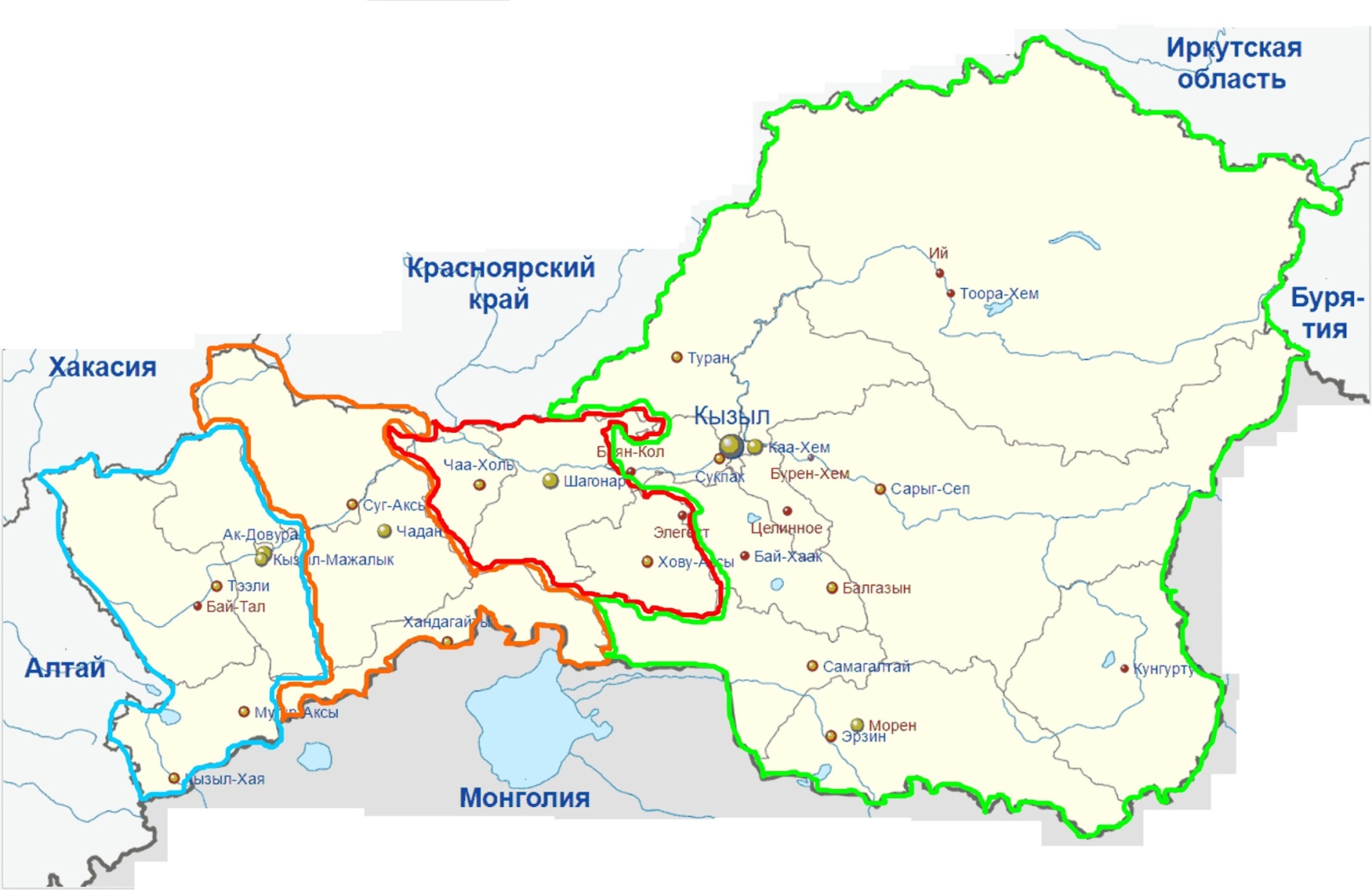 Улуг-Хемский район (МУ 2 уровня)19363   Кызылский район32646   Чаа-Хольский район6147   Каа-Хемский район11912   Чеди-Хольский район7942   Пий-Хемский район10055   4Дзун-Хемчикский МО35340Тандынский район15085Дзун-Хемчикский район (МУ 2 уровня)20247   Тере-Хольский район1969Дзун-Хемчикский район (МУ 2 уровня)20247   Тес-Хемский район8522   Сут-Хольский район8081   Тоджинский район6582   Овюрский район7012   Эрзинский район8334   3Барун-Хемчикский МО42622г. Ак-Довурак (МУ 2 уровня)13630   Барун-Хемчикский район12362   Бай-Тайгинский район10563   Монгун-Тайгинский район6067   Наименование МОЧел.Вызовов в годБригад СМП в суткиНаименование МОЧел.Вызовов в годБригад СМП в сутки1. г. Кызыл (МУ 3 уровня)11790478475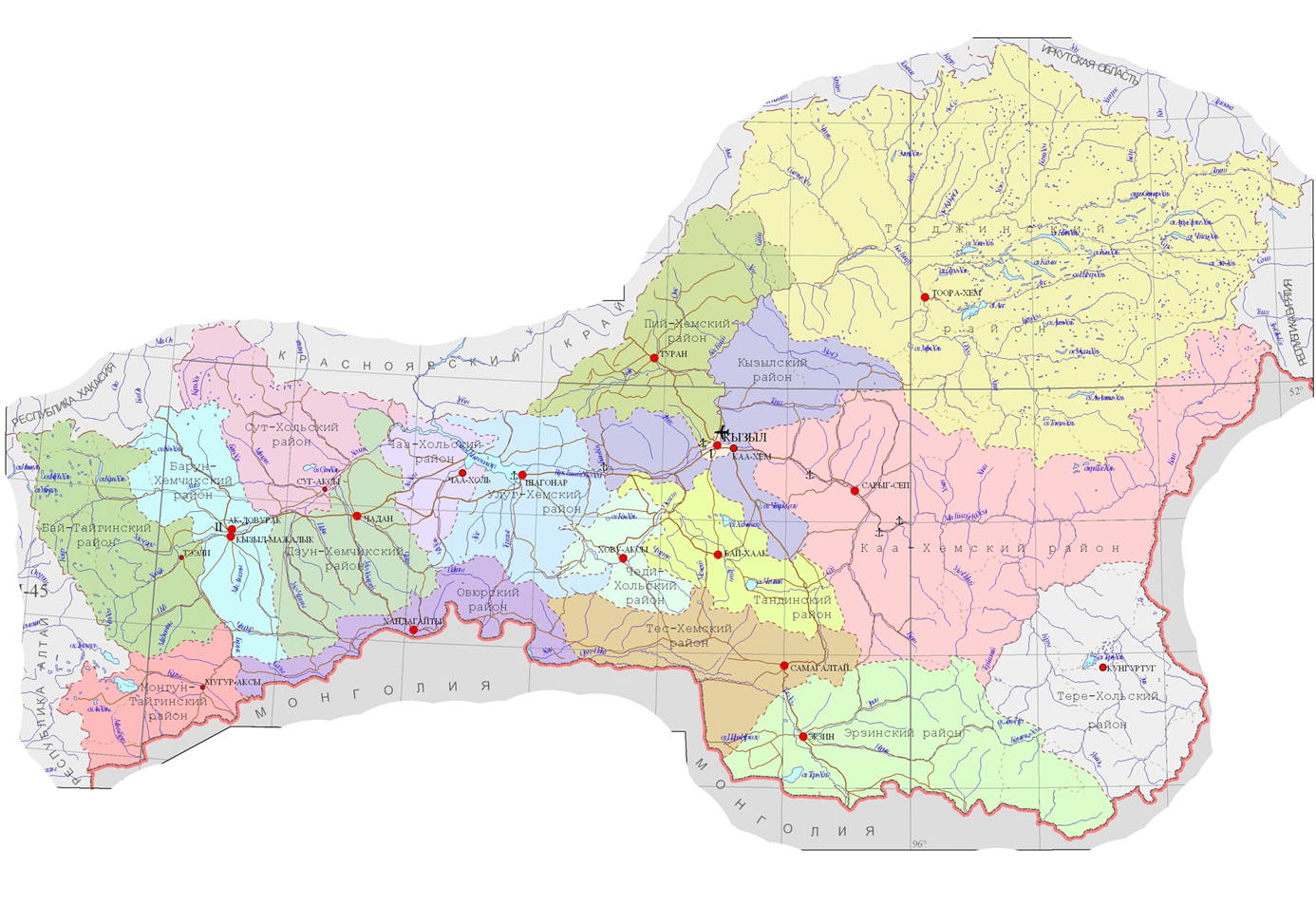 13(3в, 10ф)14. Улуг-Хемский район (МУ 2 уровня)1936361632ф2. Кызылский район3264615. Чаа-Хольский район614720381ф3. Каа-Хемский район119124061ф16. Чеди-Хольский район794224161ф4. Пий-Хемский район (ТЦ2)1005538172ф17. Дзун-Хемчикский район (МУ 2 уровня)2024757911ф5. Тандинский район (ТЦ3)1508535062ф18. Сут-Хольский район808122961ф5. Тандинский район (ТЦ3)1508535062ф19. Овюрский район701220051ф6. Тере-Хольский район19697621ф7. Тес-Хемский район (ТЦ2)852243001ф8. Тоджинский район658222501ф9. Эрзинский район (ТЦ3)833432251ф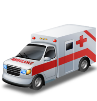 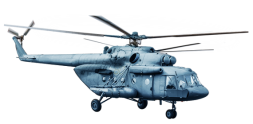 10. г. Ак-Довурак (МУ 2 уровня)1363011300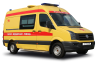 11. Барун-Хемчикский район123623ф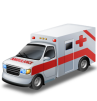 12. Бай-Тайгинский район1056333241ф13. Монгун-Тайгинский район60671ф№ п/пНазвание населенного пунктаЛПУЧисленностьнаселенияРасстояние доцентральной МО, км1г. Ак-ДовуракММЦ13630-2с. Дон-ТерезинФАП76493с. Аксы-БарлыкФАП919194с. АянгатыФАП516335с. БарлыкФАП14568,86с. Бижиктиг-ХаяФАП541137с. ХонделенФАП549268с. ШекпээрФАП1207139с. Эрги-БарлыкФАП15143410 с. Кызыл-Мажалык-48967,3Численность населения кожууна - 25992 чел.Численность населения кожууна - 25992 чел.Численность населения кожууна - 25992 чел.Численность населения кожууна - 25992 чел.Численность населения кожууна - 25992 чел.Число бригад СМП – 3            Число бригад СМП – 3            Число бригад СМП – 3            Число бригад СМП – 3            Число бригад СМП – 3            Условные обозначения:Условные обозначения:Условные обозначения:Условные обозначения:Условные обозначения:ФАПФАПФАПФАПФАПММЦММЦММЦММЦММЦ№ п/пНазвание населенного пунктаЛПУЧисленностьнаселенияРасстояние доЦентральнойМО, км1с. ТээлиЦКБ3187-2с. Бай-ТалВА1867303с. Кара-ХольУБ1353904с. Кызыл-ДагВА776415с. Хемчик8301,66с. ШуйВА1819187с. Дружба5721,58Арбан Ээр-ХавакФАП1594,1Численность населения кожууна – 10563 чел.Численность населения кожууна – 10563 чел.Численность населения кожууна – 10563 чел.Численность населения кожууна – 10563 чел.Численность населения кожууна – 10563 чел.Число бригад СМП– 1Число бригад СМП– 1Число бригад СМП– 1Число бригад СМП– 1Число бригад СМП– 1Условные обозначенияУсловные обозначенияУсловные обозначенияУсловные обозначенияУсловные обозначенияФАПФАПФАПФАПФАПЦКБЦКБЦКБЦКБЦКБВАВАВАВАВАВОПВОПВОПВОПВОП№ п/пНазвание населенного пунктаЛПУЧисленностьнаселенияРасстояние доцентральной МО, км1с. Мугур-АксыЦКБ4447-2с. Кызыл-ХаяУБ1461653с.ТоолайлыгФАП15960№ п/пНазвание населенного пунктаЛПУЧисленностьнаселенияРасстояние доцентральной МО, км1г. ЧаданММЦ9223-2арбан Кирсарай-177213с. Баян-ТалаФАП731254с.  ИймеФАП635405с. Теве-ХаяФАП15397,36с.  ХайыраканФАП1393337с.  ХондергейФАП100698с. Хорум-ДагФАП416199с.  Бажын-АлаакФАП15148,810с.  Чыраа-БажыВА14481311с.  Элдиг-ХемФАП2441312с.  ШемиФАП112734№ п/пНазвание населенного пунктаЛПУЧисленностьнаселенияРасстояние доцентральной МО, км1с. ХандагайтыЦКБ3278-2с. СаглыВА794743с. Ак-ЧырааФАП4582604с. СолчурФАП9264,15с. Дус-ДагВА9752206с. Чаа-CуурФАП58190№ п/пНазвание населенного пунктаЛПУЧисленностьнаселенияРасстояние доцентральной МО, км1с. Суг-АксыЦКБ3219-2с.  Ак-Даш ФАП567133с. Алдан-МаадырФАП1128264с. Бора-ТайгаФАП764115с. ИшкинВОП1119256с. Кара-Чыраа ФАП78947с. Кызыл-ТайгаФАП49513№ п/пНазвание населенного пунктаЛПУЧисленностьнаселенияРасстояние доцентральной МО, км1г. ШагонарММЦ11063-2с. Арыг-Узю ВА1387303с. АрысканФАП653384с. Иштии-ХемФАП562475с.  Ийи-Тал ФАП643316село ХайыраканВА1781167с.  Арыг-БажыФАП560208с. ТоргалыгУБ1186269с. Чодураа-8482110с. Эйлиг-ХемФАП680140№ п/пНазвание населенного пунктаЛПУЧисленностьнаселенияРасстояние доцентральной МО, км1с. Чаа-ХольЦКБ3345-2с. Ак-ДуругВА1372183с.  Булун-ТерекФАП11007,14с. Шанчы ФАП33034№ п/пНазвание населенного пунктаЛПУЧисленностьнаселенияРасстояние доцентральной МО, км1с. Хову-АксыЦКБ3731-2с. СайлыгФАП12393,13с. Ак-ТалФАП997254с. Холчук ФАП236-5с. Чал-КежигФАП303366с. Элегест ВА1436507арбан Каък---№ п/пНазвание населенного пунктаЛПУЧисленность населенияРасстояние до центральной МО, км1пгт. Каа-ХемЦКБ18765-2арбанУш-Белдир-3-3с.  Баян-КолУБ1154884арбанОттук-Даш-129-5с. Кара-ХаакФАП1429326с. СукпакУБ5056257с. Терлиг-ХаяФАП496938с. Усть-ЭлегестФАП1535419с.  ЦелинноеВА12516110с. ЧербиУБ11484111с. ШамбалыгФАП4188512с.  ЭэрбекФАП126531№ п/пНазвание населенного пунктаЛПУЧисленностьнаселенияРасстояние доцентральной МО, км1с. Сарыг-СепЦКБ4102-2с.  БояровкаФАП629173с. Бурен-Бай-ХаакФАП795344с. о АвыйганФАП392245с.  Бурен-ХемФАП1028456с. Дерзиг-АксыФАП10205,77с. ИльинкаВА828528с. Кок-ХаакФАП3976,89с.  Кундус-ТугФАП6293110с. Мерген-64211с. СизимФАП3364412арбан ЭржейФАП2514413арбан Усть-Ужеп-1817314арбан Катазы-5814015с. Суг-БажыФАП7415716с. Усть-БуренФАП52512№ п/пНазвание населенного пунктаЛПУЧисленностьнаселенияРасстояние доцентральной МО, км1г. ТуранЦКБ5661-2арбан БилелигФАП94213арбан Шивилиг-239194арбан Найырал-4292,15с. Аржаан-728276арбан Чкаловка-49377с.  Хут-344248арбан Севи-381209с. СесерлигФАП7694710с. СушФАП5302311с. ТарлагФАП5044412с. Уюк-6911313арбан Ленинка-613214село ХадынФАП66839№ п/пНазвание населенного пунктаЛПУЧисленностьнаселенияРасстояние доцентральной МО, км1с.  Бай-ХаакЦКБ3279-2с.  Балгазын-3535593арбан Сой-356644арбан Краснояровка-81525арбан Марачевка-24516с. ВладимировкаФАП959717с. ДургенФАП21033,48с. СосновкаФАП9025,79арбан Усть-ХадынФАП2291910с. КочетовоФАП9173711с. Кызыл-АрыгФАП7846712с. МежегейФАП13801513с. УспенкаФАП53619№ п/пНазвание населенного пунктаЛПУЧисленностьнаселенияРасстояние доцентральной МО, км1с.  КунгуртугЦКБ1553-2с.  Белдир-ЧазыФАП147313с. ТалФАП98504с.  Оттук-ДашФАП17123№ п/пНазвание населенного пунктаЛПУЧисленностьнаселенияРасстояние доцентральной МО, км1с. СамагалтайЦКБ8522-2с. Берт-ДагФАП1061163с. Ак-ЭрикФАП885344 с.  О-ШынааВОП8851005с. Холь-ОожуФАП423546с. Белдир-АрыгФАП11546,37с. ШуурмакФАП673268арбан Куран-9444№ п/пНазвание населенного пунктаЛПУЧисленностьнаселенияРасстояние доцентральной МО, км1с.  Тоора-ХемЦКБ2666-2с. Салдам-52623с. Адыр-КежигФАП13969,94с. ИйФАП1431115с. Сыстыг-ХемФАП143856с. ЧазыларыФАП1451107с. ЫрбанФАП27562№ п/пНазвание населенного пунктаЛПУЧисленностьнаселенияРасстояние доцентральной МО, км1с.  Эрзин  ЦКБ3141-2с. Бай-ДагФАП13298,73с.  КачыкФАП2551204с. МоренВА1066225с.  НарынВОП1731336с. Булун-БажыФАП8125,1Количество выполненных санзаданий 2018 годКоличество выполненных санзаданий 2018 годКоличество выполненных санзаданий 2018 годКоличество выполненных санзаданий 2018 годКоличество выполненных санзаданий 2018 годКоличество выполненных санзаданий 2018 год№п/пКожуун(город)Количество вылетовСовмещенный вылетНалет часов (час.)В одну сторону (час.)1.Пий-Хемский81,30452.Тандинский1011,30453.Каа-Хемский261,40504.Чеди-Хольский91,40505.Кызылский26.Улуг-Хемский3372,001,007.Тес-Хемский1112,101,058.Тоджинский292,301,159.Чаа-Хольский932,30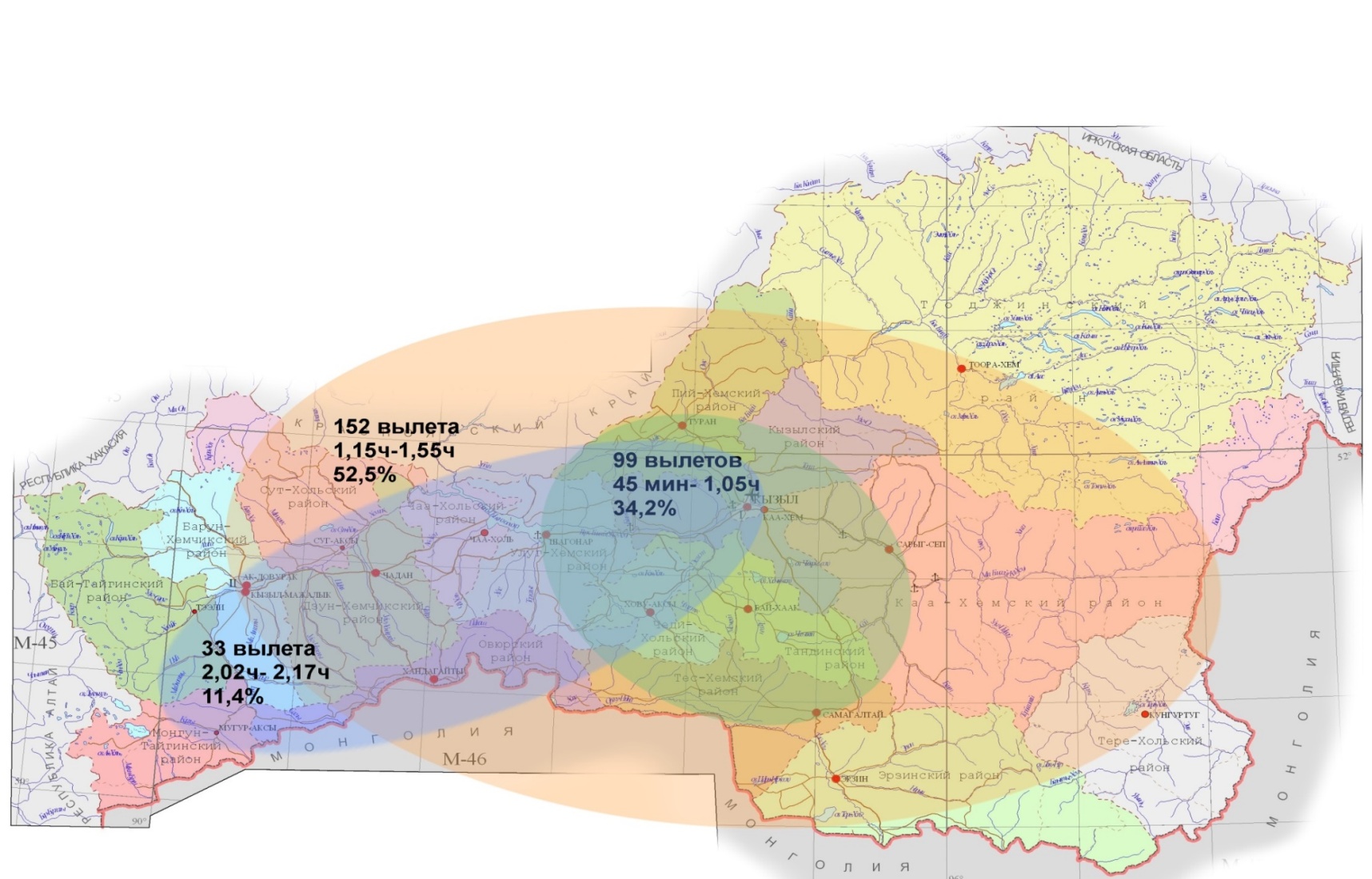 1,1510.Дзун-Хемчик2733,051,3211.Сут-Хольский623,101,3512.Овюрский103,201,4013.Эрзинский73,301,4514.Тере-Хольский273,401,5015.Барун-Хемчикский37113,501,5516.Бай-Тайгинский54,052,0217.Монгун-Тайгинский2844,352,1718.Ермаковская 13,251,4219.Абакан13,301,4520.Красноярск27,553,5721.Новосибирск117,008,30ВСЕГО28932№п/пНаименование МОЧел.Бригад СМП в суткиДиспАРМ№п/пНаименование МОЧел.Бригад СМП в суткиДиспАРМ1.Кызыльский МО21300922(3в,10ф)2.Улуг- Хемский МО334524фг. Кызыл (МУ 3 уровня)11790413 (3в,10ф)6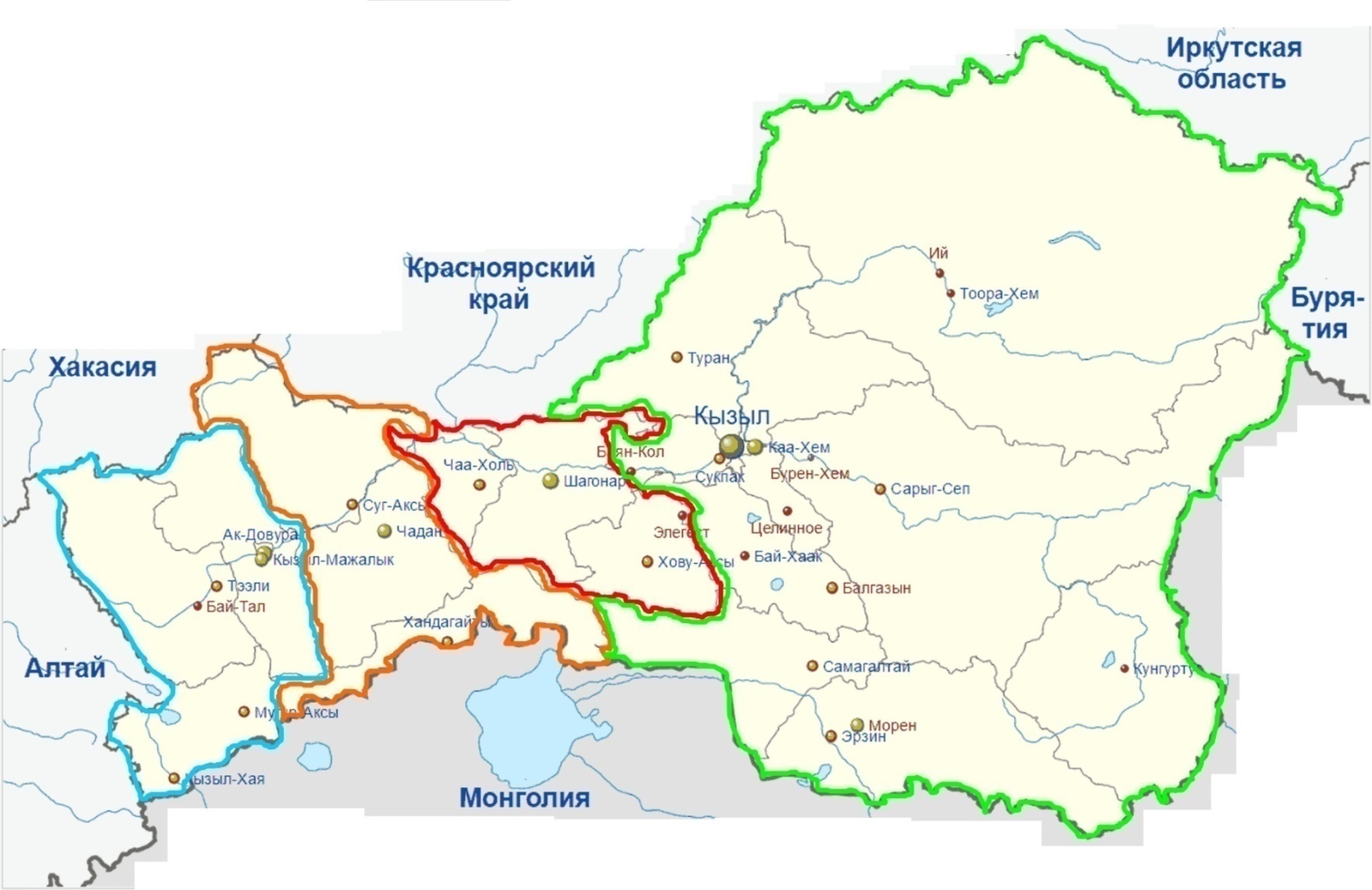 Улуг-Хемский район (МУ 2 уровня)193632ф2Кызылский район32646Чаа-Хольский район61471ф1Каа-Хемский район119121ф1Чеди-Хольский район79421ф1Пий-Хемский район100552ф14.Дзун- Хемчикский МО353403фТандинский район150852ф1Дзун-Хемчикский район (МУ 2 уровня)202471ф2Тере-Хольский район19691ф1Сут-Хольский район8081   1ф1Тес-Хемский район85221ф1Овюрский район70121ф1Тоджинский район65821ф1Эрзинский район83341ф13.Барун-Хемчикский МО426224фг. Ак-Довурак (МУ 2 уровня)13630Барун-Хемчикский район123623ф2Бай-Тайгинский район105631ф1Монгун-Тайгинский район60671ф1№ п/пНаименование МОчелАРМ№п/пНаименование МОчелАРМ1.г. Кызыл (МУ 3 уровня)117904112 ДДС-03+АДИС-14.Улуг-Хемский район (МУ 2 уровня)19363112 ДДС-032.Кызылский район3264615.Чаа-Хольский район6147112 ДДС-033.Каа-Хемский район11912112 ДДС-0316.Чеди-Хольский район7942112 ДДС-034.Пий-Хемский район (ТЦ2)10055112 ДДС-0317.Дзун-Хемчикский район (МУ 2 уровня)20247112 ДДС-035.Тандинский район (ТЦ3)15085112 ДДС-0318.Сут-Хольский район8081112 ДДС-036.Тере-Хольский район1969112 ДДС-0319.Овюрский район7012112 ДДС-037.Тес-Хемский район (ТЦ2)8522112 ДДС-038.Тоджинский район6582112 ДДС-039.Эрзинский район (ТЦ3)8334112 ДДС-0310.г. Ак-Довурак (МУ 2 уровня)1363011.Барун-Хемчикский район12362112 ДДС-0312.Бай-Тайгинский район10563112 ДДС-0313.Монгун-Тайгинский район6067112 ДДС-03№Наименование МОЧел.АРМ№Наименование МОЧел.АРМ1.г. Кызыл (МУ 3 уровня)117904112 ДДС-03+АДИС+МИС-14.Улуг-Хемский район (МУ 2 уровня)19363112 ДДС-03+АДИС+МИС2.Кызылский район3264615.Чаа-Хольский район6147112 ДДС-03+АДИС+МИС3.Каа-Хемский район11912112 ДДС-03+АДИС+МИС16.Чеди-Хольский район7942112 ДДС-03+АДИС+МИС4.Пий-Хемский район (ТЦ2)10055112 ДДС-03+АДИС+МИС17.Дзун-Хемчикский район (МУ 2 уровня)20247112 ДДС-03+АДИС+МИС5.Тандинский район (ТЦ3)15085112 ДДС-03+АДИС+МИС18.Сут-Хольский район8081112 ДДС-03+АДИС+МИС6.Тере-Хольский район1969112 ДДС-03+АДИС+МИС19.Овюрский район7012112 ДДС-03+АДИС+МИС7.Тес-Хемский район (ТЦ2)8522112 ДДС-03+АДИС+МИС8.Тоджинский район6582112 ДДС-03+АДИС+МИС9.Эрзинский район (ТЦ3)8334112 ДДС-03+АДИС+МИС10.г. Ак-Довурак (МУ 2 уровня)1363011.Барун-Хемчикский район12362112 ДДС-03+АДИС+МИС12.Бай-Тайгинский район10563112 ДДС-03+АДИС+МИС13.Монгун-Тайгинский район6067112 ДДС-03+АДИС+МИС№п/пНаименование МОЧел.Вызовов в годДиспетчеров(лиц/должность/сутки)ВКС№п/пНаименование МОЧел.Вызовов в годДиспетчеров(лиц/должность/сутки)ВКС1.г. Кызыл (МУ 3 уровня)1179047847512/12/3214.Улуг-Хемский район (МУ 2 уровня)1936361632/0/112.Кызылский район3264615.Чаа-Хольский район614720381/3/113.Каа-Хемский район119124062/3/1116.Чеди-Хольский район794224161/4/114.Пий-Хемский район (ТЦ2)10055   38174/4/1117.Дзун-Хемчикский район (МУ 2 уровня)20247   57912/5/115.Тандинский район (ТЦ3)1508535062/0/0118.Сут-Хольский район808122961/3/116.Тере-Хольский район19697621/0/0119.Овюрский район701220051/4/117.Тес-Хемский район (ТЦ2)852243001/4/118.Тоджинский район658222501/0/019.Эрзинский район (ТЦ3)833432251/3/1110.г. Ак-Довурак (МУ 2 уровня)13630113003/4/111.Барун-Хемчикский район12362112.Бай-Тайгинский район1056333241/3/1113.Монгун-Тайгинский район60671/0/01№п/пНаименование МОЧел.АСМПГлонассвсего/неиспрДУТ№п/пНаименование МОЧел.АСМПГлонассвсего/неиспрДУТ1.г. Кызыл (МУ 3 уровня)117904   2828/01914.Улуг-Хемский район (МУ 2 уровня)1936377/202.Кызылский район32646   15.Чаа-Хольский район61473003.Каа-Хемский район11912   43/1016.Чеди-Хольский район794262/104.Пий-Хемский район (ТЦ2)10055   62/0017.Дзун-Хемчикский район (МУ 2 уровня)20247   61/005.Тандинский район (ТЦ3)15085   75/4018.Сут-Хольский район808144/406.Тере-Хольский район1969   22/1019.Овюрский район701262/007.Тес-Хемский район (ТЦ2)8522   2008.Тоджинский район6582   3009.Эрзинский район (ТЦ3)8334   51/1010.г. Ак-Довурак (МУ 2 уровня)13630   119/3011.Барун-Хемчикский район12362   12.Бай-Тайгинский район10563   30013.Монгун-Тайгинский район6067   44/10№п/пНаселенные пунктыТипы воздушных судовРазмеры, мПокрытие1.ЧазыларыАн-2, Ми-8 R-44680*100грунтовая, неосвещенная2.Тоора-ХемАН-2, R-44, Ми-81000*80грунтовая, неосвещенная3.ЫрбанАН-2, R-44, Ми-8800*60грунтовая, неосвещенная4.Сарыг-СепАН-2, R-44, Ми-1000*100грунтовая, неосвещенная5.О-ШынааМи-8 R-44-грунтовая, неосвещенная6.ЭрзинМи-8 R-4450*50грунтовая, неосвещенная7.ШагонарАН-2, R-44, Ми-8-грунтовая, неосвещенная8.Чаа-ХольМи-8 R-44-грунтовая, неосвещенная9.Суг-АксыМи-8 R-44-грунтовая, неосвещенная10.Ак-ЧырааМи-8 R-44-грунтовая, неосвещенная11.Кара-ХольМи-8 R-44-грунтовая, неосвещенная12.Кызыл- МажалыкАн-2, Ми-81300*2250*50асфальт, неосвещенная13.Северный АржанАн-2, Ми-81050*25асфальт, неосвещенная14.Южный АржанАн-2, Ми-81000*50грунтовая, неосвещенная15.КунгуртугАн-2, Ми-8900*70грунтовая, неосвещенная16.Мугур- АксыАн-2, Ми-81000*100грунтовая, неосвещенная17.КызылИл-76, Ту-154, Ил-18, Ан-2, Л-410,  Як-40,  Ан-24,  Ан-26, Ан-30, Ан-32, Ан-12, Ан-74, Ан-72, Як-42, вертолет любого типа2700*45цементобетон, освещенная